СПЕЦИАЛЬНАЯ ОЦЕНКА УСЛОВИЙ ТРУДАметодическое пособиеУфа - 2014Составитель:Центр охраны труда Образовательного учреждения Федерации профсоюзов РБ Институт повышения квалификации профсоюзных кадровРецензент: Шкалей Л.Д. – заведующий отделом  охраны труда и экологии Федерации профсоюзов  РБ, главный технический инспектор труда  ФПРБ.Ответственный за выпуск: Гимаев И.З. – и.о. ректора Института повышения квалификации профсоюзных кадров.©Институт повышения квалификации профсоюзных кадров. 2014 г.СОДЕРЖАНИЕ	Введение												4Федеральный закон 28 декабря 2013 года N 426-ФЗ  «О специальной оценке условий труда» (Извлечение)							11Методика проведения специальной оценки условий труда. (Из Приказа Минтруда России № 33н от 24 января 2014 г. Об утверждении Методики проведения специальной оценки условий труда, Классификатора вредных и (или) опасных производственных факторов, формы отчета о проведении специальной оценки условий труда и инструкции по ее заполнению) (Извлечение)											283. Приложение № 3 к приказу Минтруда России № 33н от 24 января 2014 г.	Форма Отчета о проведении специальной оценки условий труда		314. P 2.2.2006—05 «Руководство по гигиенической оценке факторов рабочей среды и трудового процесса. Критерии и классификация условий труда» (Извлечение)												395. Роль профсоюзных организаций как представительного органа работников в проведении СОУТ									40	Приложения											521. Организация рабочих мест									522. Примерное положение о разработке Производственных инструкций		633. Форма титульного и последующих листов						694. Журнал учета производственных инструкций					705. Журнал учета выдачи производственных инструкций				706. Фотография рабочего дня									717. Приказ «О проведении специальной оценки условий»				738. Примерный Перечень Нормативных документов по СОУТ 			779. Примерная Программа обучения по общим вопросам специальной оценки условий труда членов комиссии и работников организации					8010. Обобщенная схема проведения специальной оценки условий труда		82		Список основных нормативных актов						94ВАЖНЕЙШАЯ ЗАДАЧА СПЕЦИАЛЬНОЙ ОЦЕНКИ УСЛОВИЙ ТРУДА – РАЦИОНАЛИЗАЦИЯ И МОДЕРНИЗАЦИЯ РАБОЧИХ МЕСТВведениеНеобходимость проведения Специальной оценки условий труда (СОУТ) не добрая воля работодателя, а законодательно закрепленная обязанность. Руководитель должен осознавать: безопасные условия труда берегут здоровье работников, и они меньше болеют, им реже приходится перечислять различные компенсационные выплаты, предоставлять дополнительные отпуска. Для предприятий, где СОУТ (аттестация рабочих мест) проведена, появляются основания для корректировки, меняется система отчислений в фонд социального страхования в выгодную для них сторону. Результаты СОУТ (аттестации рабочих мест) находят все большее применение при планировании работ по улучшению условий труда, определении очередности выполнения мероприятий с учетом финансовых возможностей, обеспечении работников специальной одеждой, специальной обувью и другими СИЗ. Однако рационализация рабочих мест не является обязательной для работодателя и он в ней зачастую не заинтересован При проведении СОУТ следует полнее использовать опыт истории возникновения и проведения аттестации рабочих мест, которая должна была завершаться их рационализацией. Еще в 1985 году постановлением Совета Министров СССР и ВЦСПС от 15 августа №783 «О широком проведении аттестации рабочих мест и их рационализации в промышленности и других отраслях народного хозяйства в целях планомерного осуществления аттестации и рационализации рабочих мест в промышленности и других отраслях, обеспечения на этой основе их сбалансированности с трудовыми ресурсами, повышения производительности труда, эффективности использования основных фондов и капитальных вложений министерствам и ведомствам, в частности, поручено совместно с соответствующими профсоюзными органами обеспечить внедрение аттестации и рационализацию рабочих мест на всех предприятиях и в организациях, а в дальнейшем проводить планомерно, не реже двух раз в пятилетку.На основании указанного постановления было разработано Типовое положение об аттестации, рационализации, учете и планировании рабочих мест (№ 588-БГ от 14.02.86). 
Согласно межотраслевым рекомендациям аттестация рабочих мест в промышленности включала:а) комплексную оценку каждого рабочего места на его соответствие нормативным требованиям и передовому опыту по трем направлениям:- технико-технологическому уровню рабочего места;- организационно-экономическому уровню;-условиям труда и техники безопасности на рабочем месте;б) выявление по результатам оценки:- рабочих мест, которые соответствуют установленным требованиям (данные рабочие места считаются аттестованными);- рабочих мест, где указанные параметры могут быть достигнуты после соответствующей рационализации, модернизации;- лишних рабочих мест (незагруженных) и рабочих мест, модернизация которых неэффективна;в) проведение технико-экономического анализа характеристик рабочего места и выработку решения о сокращении, рационализации, загрузке или о продолжении эксплуатации рабочего места; определение направлений, оценку возможностей и установление сроков реализации.Результаты аттестации рабочих мест предназначались для разработки и реализации планов по созданию рабочих мест, повышению их уровня автоматизации и механизации, сокращения ручного труда, а также для составления комплексных планов улучшения условий и охраны труда и санитарно-оздоровительных мероприятий. 
Комплексная оценка рабочего места не получила широкого практического применения, в отличие от аттестации рабочих мест по условиям труда.В соответствии с Постановлением ЦК КПСС, Совета Министров СССР и ВЦСПС от 17 сентября 1986 г. N 1115 "О совершенствовании организации заработной платы и введении новых тарифных ставок и должностных окладов работников производственных отраслей народного хозяйства" Госкомтруд СССР.и Секретариат ВЦСПС по согласованию с Минздравом СССР постановлением от 3 октября 1986 года № 387/22-78 утвердили Типовое положение об оценке условий труда на рабочих местах и порядок применения отраслевых перечней работ, на которых могут устанавливаться доплаты рабочим за условия труда.Установлено, что доплаты за условия труда производятся на рабочих местах, на которых выполняются работы, предусмотренные отраслевым перечнем работ с тяжелыми и вредными, особо тяжелыми и особо вредными условиями труда, в процентах к тарифной ставке (окладу) в следующих размерах: - на работах с тяжелыми и вредными условиями труда - 4, 8, 12 процентов; - на работах с особо тяжелыми и особо вредными условиями труда - 16, 20, 24 процента. Следующая попытка оживить деятельность по аттестации рабочих мест по условиям труда в организациях в масштабах России была осуществлена в увязке с пенсионной реформой. Приказ Министерства труда и занятости населения РСФСР от 8 января 1992 г. " О порядке проведения аттестации рабочих мест по условиям труда" (отменен) принят в целях реализации постановления Совмина РСФСР от 2 октября 1991 г. " О пенсиях на льготных условиях по старости (по возрасту) и за выслугу лет". Однако утверждение данных документов не оказало влияние на возможность предоставления льготных пенсий на основе проведения аттестации рабочих мест по условиям труда. Закон РСФСР от 20 ноября 1990 г. " О государственных пенсиях в РСФСР" в редакции от 3 апреля 1992 года и в более поздних редакциях не содержал и не содержит требований о необходимости подтверждения права на льготную пенсию результатами аттестации рабочих мест. Льготные пенсии до сих пор предоставляются по Спискам № 1 и № 2.Постановлением Минтруда России от 14.03.1997 N 12 было утверждено Положение о порядке проведения аттестации рабочих мест по условиям труда. Аттестация рабочих мест по условиям труда затем предусмотрена статьей 212 Трудового кодекса Российской Федерации 2091 года и стала проводиться в соответствии с  приказом Минздравсоцразвития России от 31.08.2007 N 569 "Об утверждении Порядка проведения аттестации рабочих мест по условиям труда", который утратил силу в связи с изданием приказа Министерства от 26.04.2011 года № 342н, установившего новый Порядок проведения аттестации рабочих мест по условиям труда.Оценка состояния условий и охраны труда на рабочих местах является объективной потребностью современной экономической и социальной среды, так как производственные травмы связаны с серьезными экономическими последствиями. К тому же невозможно полностью исключить из производственной среды неблагоприятные факторы.Для формирования системы оценки состояния условий и охраны труда на рабочих местах требуются критерии, позволяющие оценить уровень опасности на рабочих местах и экономические потери организации, связанные с травматизмом. Также нужен критерий оценки полученных величин.Производственный травматизм - это сложное многофакторное явление, обусловленное действием на человека в процессе его трудовой деятельности опасных факторов, вызывающих травмы.     Чтобы предотвратить несчастный случай, необходимо иметь четкое представление о потенциальной опасности травмирования работников, выявить цепочки взаимосвязанных факторов, порождающих опасности. Поможет составить такую картину периодический мониторинг состояния условий труда на рабочих местах.Важную роль в Системе оценки состояния условий и охраны труда на рабочих местах играет Система управления профессиональными рисками, составной частью которой должна считаться Специальная оценка условий труда (СОУТ), заменившая Аттестацию рабочих мест по условиям труда (АРМ).Следовательно, основной задачей СОУТ является выявление всех действующих на рабочих местах опасных и вредных производственных факторов (ГОСТ 12.0.003), определение опасностей и оценка рисков возможного воздействия определенных факторов на работника.Ниже приведены основные термины и определения применяемые при проведении СОУТТермины и определенияСпециальная оценка условий труда (СОУТ) - комплексная оценка условий труда на рабочих местах, включая определение уровней индивидуальных профессиональных рисков работников, предусматривающая проведение работ в виде единого комплекса последовательно выполняемых процедур по идентификации опасностей, связанных с воздействием факторов производственной среды и трудового процесса, и оценки уровня их воздействия на организм работника с учетом эффективности мер защиты, с последующим мониторингом средних и высоких профессиональных рисков;(СОУТ – Спецоценка.) – комплекс последовательно выполняемых мероприятий, направленных на идентификацию вредных и опасных факторов рабочей среды и трудового процесса и оценку уровня их воздействия на работника.Безопасные условия труда - Условия труда, при которых воздействие на работающих вредных и опасных производственных факторов исключено или их уровни не превышают гигиенических нормативов (Гигиенические критерии)Вредные условия труда - Условия труда, характеризующиеся наличием вредных производственных факторов, превышающих гигиенические нормативы и оказывающих неблагоприятное воздействие на организм работающего и (или) его потомство (Гигиенические критерии)       Вредный производственный фактор - Производственный фактор, воздействие которого на работающего в определенных условиях приводит к заболеванию или снижению работоспособности.Примечание. В зависимости от уровня и продолжительности воздействия, вредный производственный фактор может стать опасным (ГОСТ 12.0.002-80)Допустимые условия труда - Условия труда, характеризующиеся такими уровнями факторов среды и трудового процесса, которые не превышают уровней, установленных гигиеническими нормативами для рабочих мест, а возможные изменения функционального состояния организма восстанавливаются во время регламентированного отдыха или к началу следующей смены и не должны оказывать неблагоприятного воздействия в ближайшем и отдаленном периоде на состояние здоровья работающих и их потомство (Гигиенические критерии)Опасные (экстремальные) условия труда - Условия труда, характеризующиеся такими уровнями производственных факторов, воздействие которых в течение рабочей смены (или ее части) создает угрозу для жизни, высокий риск возникновения тяжелых форм острых профессиональных поражений (Гигиенические критерии)Оптимальные условия труда - Такие условия, при которых сохраняется не только здоровье работающих, но и создаются предпосылки для поддержания высокого уровня работоспособности (Гигиенические критерии)Постоянное рабочее место - Место, на котором работающий находится большую часть  своего рабочего времени (более 50% или более 2 часов непрерывно) Если при этом работа осуществляется в различных пунктах рабочей зоны, постоянным рабочим местом считается вся рабочая зона (ГОСТ 12.1.005-88)Рабочее место - Все места, где работник должен находиться или куда ему необходимо следовать в связи с его работой и которые прямо или косвенно находятся под контролем работодателя (Конвенция 155 Международной организации труда)Рабочая зона - Пространство, ограниченное по высоте  над уровнем пола или площадки, на которых находятся места постоянного или непостоянного (временного) пребывания работающих (ГОСТ 12.1.005-88)Условия труда - Совокупность факторов производственной среды и трудового процесса, оказывающих влияние на здоровье и работоспособность человека в процессе труда (ГОСТ 12.0.002-80)Тяжелые работы - Работы, отражающие преимущественную нагрузку на опорно-двигательный аппарат и функциональные системы организма, выполнение которых связано с вовлечением более чем 2/3 мышечной массы человекаОпасный производственный фактор - Производственный фактор, воздействие которого на работающего в определенных условиях приводит к травме или другому внезапному резкому ухудшению здоровья (ГОСТ 12.0.002-80)Гигиенические нормативы условий труда - Уровни вредных производственных факторов, которые при ежедневной (кроме выходных дней) работе, но не более 40  часов в неделю в течение всего рабочего стажа, не должны вызывать заболеваний или отклонений в состоянии здоровья, обнаруживаемых современными методами исследований в процессе работы или в отдаленные сроки жизни настоящего и последующего поколений (Гигиенические критерии). Соблюдение гигиенических нормативов условий труда не исключает нарушение здоровья у сверхчувствительных лиц            Аналогичные рабочие места - рабочие места, которые характеризуются совокупностью следующих признаков:          - профессии или должности одного наименования; - выполнение одних и тех же профессиональных обязанностей при ведении однотипного технологического процесса в одинаковом режиме работы; - использование однотипного производственного оборудования, инструментов, приспособлений, материалов и сырья; - работа в одном или нескольких однотипных помещениях или на открытом воздухе; использование однотипных систем вентиляции, кондиционирования воздуха, отопления и освещения; - одинаковое расположение объектов (производственное оборудование, транспортные средства и т.п.) на рабочем месте; - одинаковый набор вредных и (или) опасных производственных факторов одного класса и степени; - одинаковая обеспеченность средствами индивидуальной защиты.         Эффективность выданных работнику СИЗ – это подтверждение выполнения требований стандартов безопасности труда, определяющих комплекс мероприятий по обеспечению эффективного использования СИЗ на рабочих местах.Организационная структура производства (производственная структура) — состав производственных подразделений, их специализация, кооперация и взаимосвязи, подчиненность и взаимодействие в процессе производства продукции или оказания услуг.Организация рабочего места — процесс упорядочения и согласования взаимодействий элементов рабочего места (системы рабочих мест) за счет установления определенных параметров элементов и определенной структуры отношений между элементами, а также между элементами и механизмами, регламентирующими их взаимодействия.Организация труда — комплекс вопросов, связанных с рабочим местом работника и его техническим оснащением.Охрана труда — система сохранения жизни и здоровья работников в процессе трудовой деятельности, включающая в себя правовые, социально-экономические, организационно-технические, санитарно-гигиенические, лечебно-профилактические, реабилитационные и иные мероприятия.Персонал — все работники (трудовой коллектив, кадры), выполняющие производственные или управленческие операции и занятые переработкой предметов труда с использованием средств труда.Планировка рабочего места — пространственное размещение рабочих мест, элементов их оснащения — оборудования, технологической и организационной оснастки, а также предметов труда и самого работника.Труд — умственный и физический процесс, осуществляемый при помощи таких усилий (способностей) человека, которые направлены на производство товаров и услуг. Различают следующие разновидности труда: интеллектуальный и производственный, простой и сложный, полезный и абстрактный, прибавочный и прошлый.Трудовая деятельность — жестко фиксированный во времени и пространстве целесообразный ряд операций и функций, совершаемых работниками, объединенными в производственной организации.Фотография рабочего времени (дня) — вид изучения рабочего времени наблюдением и измерением всех без исключения затрат на протяжении рабочего дня или отдельной его части.Простое рабочее место — один работник обслуживает один агрегат. Например, один программист обслуживает один комплект компьютерной техники или один универсальный токарный станок обслуживается одним токарем.Многостаночное рабочее место предполагает обслуживание одним работником одновременно нескольких агрегатов. Такой тип рабочих мест широко распространен в текстильной промышленности и в машиностроении. Например, пять токарных автоматов обслуживаются одним токарем-оператором.Коллективное рабочее место характерно для химической промышленности, нефтехимической, металлургической и ряда подотраслей пищевой промышленности, а также для крупных транспортных средств (самолетов, морских и речных судов, локомотивов). В этом случае один агрегат обслуживается не одним, а несколькими работниками. Например, крупный прокатный стан на металлургическом заводе обслуживают одновременно до 120 рабочих.Стационарные рабочие места неподвижны, располагаются на закрепленной производственной площади и оснащаются стационарными средствами труда (машинами, механизмами, инструментом). Предметы труда подаются непосредственно к рабочему месту.Подвижные рабочие места не имеют закрепленных за ними производственных площадей, а сами продвигаются к месту расположения предметов труда. Например, буровая машина продвигается к месту бурения. Многие рабочие места перемещаются одновременно с предметами труда — автомобили, поезда и другие транспортные средства.Пространственные рабочие места не связаны с какой- либо отраслью экономики, видами продукции или средствами труда, а определяются характером работы. Это, например, геологоразведка, уборка помещений, выпас скота и др. Работник имеет не фиксированное рабочее место, а лишь очерченное пространство. За ним закрепляется лишь постоянное место явки — специальное помещение или офис, где ведется учет прибытия и ухода работника и контролируется его исполнительность. Рабочее место ряда производственных специалистов и руководителей не имеет четкой регламентации. Непосредственные обязанности они выполняют, не только сидя за рабочим столом, но и находясь на территории организации. В какой-то мере это свободное рабочее место в том понимании, что данная категория работников может свободно использовать любую точку территории организации для выполнения возложенных обязанностей.гигиенические нормативы условий труда – утвержденные уполномоченным федеральным органом исполнительной власти предельные значения показателей факторов производственной среды и трудового процесса, воздействие которых на организм работника при ежедневной (кроме выходных дней) работе в течение 8 часов, но не более 40 часов в неделю, в течение всего рабочего стажа не вызывает заболеваний или отклонений в состоянии здоровья работника, выявляемых с использованием современных методов диагностики;идентификация вредных и опасных факторов производственной среды и трудового процесса – признание выявленных на рабочем месте источников вредных и (или) опасных факторов производственной среды и трудового процесса соответствующими классификатору вредных и опасных факторов производственной среды и трудового процесса;класс условий труда – степень отклонения фактических значений показателей факторов производственной среды и трудового процесса от гигиенических нормативов условий труда, определяемая в ходе проведения специальной оценки условий труда;критерии оценки условий труда – показатели, указывающие на степень отклонения значений показателей факторов производственной среды и трудового процесса от гигиенических нормативов условий труда;мониторинг условий труда – систематическое наблюдение за состоянием условий труда работников, включая определение фактических значений показателей факторов производственной среды и трудового процесса гигиеническим нормативам;специальная оценка условий труда – единый комплекс последовательно выполняемых процедур по идентификации вредных и опасных факторов производственной среды и трудового процесса и оценки уровня их воздействия на организм работника с учетом эффективности мер защиты;трудовой процесс – воздействие работника на предмет труда с целью изготовления продукции или выполнения работ, сопровождаемое затратами его физической и нервной энергии;условия труда – совокупность факторов производственной среды и трудового процесса;эксперт – физическое лицо, соответствующее квалификационным требованиям и имеющее сертификат на право выполнения работ по специальной оценке условий труда, полученный в установленном настоящим Федеральным законом порядке;исследовательская (измерительная) лаборатория – структурное подразделение организации, принимающей участие в проведении специальной оценки условий труда, или самостоятельное юридическое лицо, осуществляющее инструментальные и (или) лабораторные измерения и оценки факторов производственной среды и трудового процесса. Из Федерального закона 28 декабря 2013 года N 426-ФЗ  «О специальной оценке условий труда»Глава 1. ОБЩИЕ ПОЛОЖЕНИЯСтатья 1. Предмет регулирования настоящего Федерального закона1. Предметом регулирования настоящего Федерального закона являются отношения, возникающие в связи с проведением специальной оценки условий труда, а также с реализацией обязанности работодателя по обеспечению безопасности работников в процессе их трудовой деятельности и прав работников на рабочие места, соответствующие государственным нормативным требованиям охраны труда.2. Настоящий Федеральный закон устанавливает правовые и организационные основы и порядок проведения специальной оценки условий труда, определяет правовое положение, права, обязанности и ответственность участников специальной оценки условий труда.Статья 3. Специальная оценка условий труда1. Специальная оценка условий труда является единым комплексом последовательно осуществляемых мероприятий по идентификации вредных и (или) опасных факторов производственной среды и трудового процесса (далее также - вредные и (или) опасные производственные факторы) и оценке уровня их воздействия на работника с учетом отклонения их фактических значений от установленных уполномоченным Правительством Российской Федерации федеральным органом исполнительной власти нормативов (гигиенических нормативов) условий труда и применения средств индивидуальной и коллективной защиты работников.2. По результатам проведения специальной оценки условий труда устанавливаются классы (подклассы) условий труда на рабочих местах.3. Специальная оценка условий труда не проводится в отношении условий труда надомников, дистанционных работников и работников, вступивших в трудовые отношения с работодателями - физическими лицами, не являющимися индивидуальными предпринимателями.4. Проведение специальной оценки условий труда в отношении условий труда государственных гражданских служащих и муниципальных служащих регулируется федеральными законами и иными нормативными правовыми актами Российской Федерации, законами и иными нормативными правовыми актами субъектов Российской Федерации о государственной гражданской службе и о муниципальной службе.Основные отличия АРМ - СОУТСтатья 4. Права и обязанности работодателя в связи с проведением специальной оценки условий труда1. Работодатель вправе:1) требовать от организации, проводящей специальную оценку условий труда, обоснования результатов ее проведения;2) проводить внеплановую специальную оценку условий труда в порядке, установленном настоящим Федеральным законом;3) требовать от организации, проводящей специальную оценку условий труда, документы, подтверждающие ее соответствие требованиям, установленным статьей 19 настоящего Федерального закона;4) обжаловать в порядке, установленном статьей 26 настоящего Федерального закона, действия (бездействие) организации, проводящей специальную оценку условий труда.2. Работодатель обязан:1) обеспечить проведение специальной оценки условий труда, в том числе внеплановой специальной оценки условий труда, в случаях, установленных частью 1 статьи 17 настоящего Федерального закона;2) предоставить организации, проводящей специальную оценку условий труда, необходимые сведения, документы и информацию, которые предусмотрены гражданско-правовым договором, указанным в части 2 статьи 8 настоящего Федерального закона, и которые характеризуют условия труда на рабочих местах, а также разъяснения по вопросам проведения специальной оценки условий труда;3) не предпринимать каких бы то ни было преднамеренных действий, направленных на сужение круга вопросов, подлежащих выяснению при проведении специальной оценки условий труда и влияющих на результаты ее проведения;4) ознакомить в письменной форме работника с результатами проведения специальной оценки условий труда на его рабочем месте;5) давать работнику необходимые разъяснения по вопросам проведения специальной оценки условий труда на его рабочем месте;6) реализовывать мероприятия, направленные на улучшение условий труда работников, с учетом результатов проведения специальной оценки условий труда.Статья 5. Права и обязанности работника в связи с проведением специальной оценки условий труда1. Работник вправе:1) присутствовать при проведении специальной оценки условий труда на его рабочем месте;2) обращаться к работодателю, его представителю, организации, проводящей специальную оценку условий труда, эксперту организации, проводящей специальную оценку условий труда (далее также - эксперт), за получением разъяснений по вопросам проведения специальной оценки условий труда на его рабочем месте;3) обжаловать результаты проведения специальной оценки условий труда на его рабочем месте в соответствии со статьей 26 настоящего Федерального закона.2. Работник обязан ознакомиться с результатами проведенной на его рабочем месте специальной оценки условий труда.Статья 6. Права и обязанности организации, проводящей специальную оценку условий труда1. Организация, проводящая специальную оценку условий труда, вправе:1) отказаться в порядке, установленном настоящим Федеральным законом, от проведения специальной оценки условий труда, если при ее проведении возникла либо может возникнуть угроза жизни или здоровью работников такой организации;2) обжаловать в установленном порядке предписания должностных лиц федерального органа исполнительной власти, уполномоченного на проведение федерального государственного надзора за соблюдением трудового законодательства и иных нормативных правовых актов, содержащих нормы трудового права, и его территориальных органов.2. Организация, проводящая специальную оценку условий труда, обязана:1) предоставлять по требованию работодателя, представителя выборного органа первичной профсоюзной организации или иного представительного органа работников обоснования результатов проведения специальной оценки условий труда, а также давать работникам разъяснения по вопросам проведения специальной оценки условий труда на их рабочих местах;2) предоставлять по требованию работодателя документы, подтверждающие соответствие этой организации требованиям, установленным статьей 19 настоящего Федерального закона;3) применять утвержденные и аттестованные в порядке, установленном законодательством Российской Федерации об обеспечении единства измерений, методы исследований (испытаний) и методики (методы) измерений и соответствующие им средства измерений, прошедшие поверку и внесенные в Федеральный информационный фонд по обеспечению единства измерений;4) не приступать к проведению специальной оценки условий труда либо приостанавливать ее проведение в случаях:а) непредоставления работодателем необходимых сведений, документов и информации, которые предусмотрены гражданско-правовым договором, указанным в части 2 статьи 8 настоящего Федерального закона, и которые характеризуют условия труда на рабочих местах, а также разъяснений по вопросам проведения специальной оценки условий труда;б) отказа работодателя обеспечить условия, необходимые для проведения исследований (испытаний) и измерений идентифицированных вредных и (или) опасных производственных факторов, в соответствии с гражданско-правовым договором, указанным в части 2 статьи 8 настоящего Федерального закона;5) хранить коммерческую и иную охраняемую законом тайну, ставшую известной этой организации в связи с осуществлением деятельности в соответствии с настоящим Федеральным законом.Процессная схема СОУТ. Участие Эксперта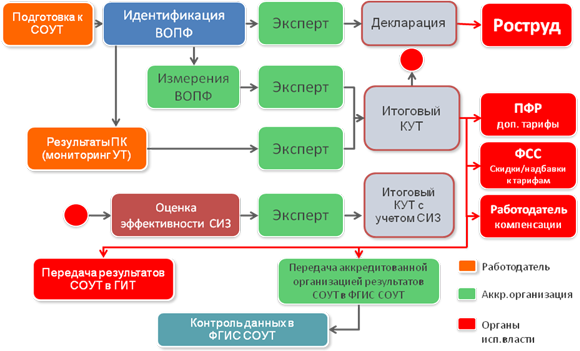 Статья 7. Применение результатов проведения специальной оценки условий трудаРезультаты проведения специальной оценки условий труда могут применяться для:1) разработки и реализации мероприятий, направленных на улучшение условий труда работников;2) информирования работников об условиях труда на рабочих местах, о существующем риске повреждения их здоровья, о мерах по защите от воздействия вредных и (или) опасных производственных факторов и о полагающихся работникам, занятым на работах с вредными и (или) опасными условиями труда, гарантиях и компенсациях;3) обеспечения работников средствами индивидуальной защиты, а также оснащения рабочих мест средствами коллективной защиты;4) осуществления контроля за состоянием условий труда на рабочих местах;5) организации в случаях, установленных законодательством Российской Федерации, обязательных предварительных (при поступлении на работу) и периодических (в течение трудовой деятельности) медицинских осмотров работников;6) установления работникам предусмотренных Трудовым кодексом Российской Федерации гарантий и компенсаций;7) установления дополнительного тарифа страховых взносов в Пенсионный фонд Российской Федерации с учетом класса (подкласса) условий труда на рабочем месте;8) расчета скидок (надбавок) к страховому тарифу на обязательное социальное страхование от несчастных случаев на производстве и профессиональных заболеваний;9) обоснования финансирования мероприятий по улучшению условий и охраны труда, в том числе за счет средств на осуществление обязательного социального страхования от несчастных случаев на производстве и профессиональных заболеваний;10) подготовки статистической отчетности об условиях труда;11) решения вопроса о связи возникших у работников заболеваний с воздействием на работников на их рабочих местах вредных и (или) опасных производственных факторов, а также расследования несчастных случаев на производстве и профессиональных заболеваний;12) рассмотрения и урегулирования разногласий, связанных с обеспечением безопасных условий труда, между работниками и работодателем и (или) их представителями;13) определения в случаях, установленных федеральными законами и иными нормативными правовыми актами Российской Федерации, и с учетом государственных нормативных требований охраны труда видов санитарно-бытового обслуживания и медицинского обеспечения работников, их объема и условий их предоставления;14) принятия решения об установлении предусмотренных трудовым законодательством ограничений для отдельных категорий работников;15) оценки уровней профессиональных рисков;16) иных целей, предусмотренных федеральными законами и иными нормативными правовыми актами Российской Федерации.Глава 2. ПОРЯДОК ПРОВЕДЕНИЯ СПЕЦИАЛЬНОЙ ОЦЕНКИ УСЛОВИЙ ТРУДАСтатья 8. Организация проведения специальной оценки условий труда1. Обязанности по организации и финансированию проведения специальной оценки условий труда возлагаются на работодателя.2. Специальная оценка условий труда проводится совместно работодателем и организацией или организациями, соответствующими требованиям статьи 19 настоящего Федерального закона и привлекаемыми работодателем на основании гражданско-правового договора.3. Специальная оценка условий труда проводится в соответствии с методикой ее проведения, утверждаемой федеральным органом исполнительной власти, осуществляющим функции по выработке и реализации государственной политики и нормативно-правовому регулированию в сфере труда, с учетом мнения Российской трехсторонней комиссии по регулированию социально-трудовых отношений.4. Специальная оценка условий труда на рабочем месте проводится не реже чем один раз в пять лет, если иное не установлено настоящим Федеральным законом. Указанный срок исчисляется со дня утверждения отчета о проведении специальной оценки условий труда.5. В случае проведения специальной оценки условий труда в отношении условий труда работников, допущенных к сведениям, отнесенным к государственной или иной охраняемой законом тайне, ее проведение осуществляется с учетом требований законодательства Российской Федерации о государственной и об иной охраняемой законом тайне.Упрощение процедуры оценки условий труда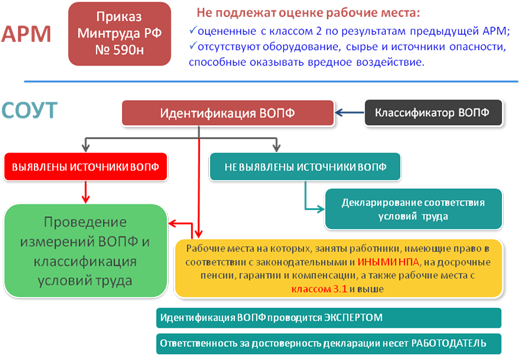 Статья 9. Подготовка к проведению специальной оценки условий труда1. Для организации и проведения специальной оценки условий труда работодателем образуется комиссия по проведению специальной оценки условий труда (далее - комиссия), число членов которой должно быть нечетным, а также утверждается график проведения специальной оценки условий труда.2. В состав комиссии включаются представители работодателя, в том числе специалист по охране труда, представители выборного органа первичной профсоюзной организации или иного представительного органа работников (при наличии). Состав и порядок деятельности комиссии утверждаются приказом (распоряжением) работодателя в соответствии с требованиями настоящего Федерального закона.3. При проведении у работодателя, отнесенного в соответствии с законодательством Российской Федерации к субъектам малого предпринимательства, специальной оценки условий труда в состав комиссии включаются работодатель - индивидуальный предприниматель (лично), руководитель организации, другие полномочные представители работодателя, в том числе специалист по охране труда либо представитель организации или специалист, привлекаемые работодателем по гражданско-правовому договору для осуществления функций службы охраны труда (специалиста по охране труда), представители выборного органа первичной профсоюзной организации или иного представительного органа работников (при наличии).4. Комиссию возглавляет работодатель или его представитель.5. Комиссия до начала выполнения работ по проведению специальной оценки условий труда утверждает перечень рабочих мест, на которых будет проводиться специальная оценка условий труда, с указанием аналогичных рабочих мест.6. Для целей настоящего Федерального закона аналогичными рабочими местами признаются рабочие места, которые расположены в одном или нескольких однотипных производственных помещениях (производственных зонах), оборудованных одинаковыми (однотипными) системами вентиляции, кондиционирования воздуха, отопления и освещения, на которых работники работают по одной и той же профессии, должности, специальности, осуществляют одинаковые трудовые функции в одинаковом режиме рабочего времени при ведении однотипного технологического процесса с использованием одинаковых производственного оборудования, инструментов, приспособлений, материалов и сырья и обеспечены одинаковыми средствами индивидуальной защиты.Статья 10. Идентификация потенциально вредных и (или) опасных производственных факторов1. Под идентификацией потенциально вредных и (или) опасных производственных факторов понимаются сопоставление и установление совпадения имеющихся на рабочих местах факторов производственной среды и трудового процесса с факторами производственной среды и трудового процесса, предусмотренными классификатором вредных и (или) опасных производственных факторов, утвержденным федеральным органом исполнительной власти, осуществляющим функции по выработке и реализации государственной политики и нормативно-правовому регулированию в сфере труда, с учетом мнения Российской трехсторонней комиссии по регулированию социально-трудовых отношений. Процедура осуществления идентификации потенциально вредных и (или) опасных производственных факторов устанавливается методикой проведения специальной оценки условий труда, предусмотренной частью 3 статьи 8 настоящего Федерального закона.2. Идентификация потенциально вредных и (или) опасных производственных факторов на рабочих местах осуществляется экспертом организации, проводящей специальную оценку условий труда. Результаты идентификации потенциально вредных и (или) опасных производственных факторов утверждаются комиссией, формируемой в порядке, установленном статьей 9 настоящего Федерального закона.3. При осуществлении на рабочих местах идентификации потенциально вредных и (или) опасных производственных факторов должны учитываться:1) производственное оборудование, материалы и сырье, используемые работниками и являющиеся источниками вредных и (или) опасных производственных факторов, которые идентифицируются и при наличии которых в случаях, установленных законодательством Российской Федерации, проводятся обязательные предварительные (при поступлении на работу) и периодические (в течение трудовой деятельности) медицинские осмотры работников;2) результаты ранее проводившихся на данных рабочих местах исследований (испытаний) и измерений вредных и (или) опасных производственных факторов;3) случаи производственного травматизма и (или) установления профессионального заболевания, возникшие в связи с воздействием на работника на его рабочем месте вредных и (или) опасных производственных факторов;4) предложения работников по осуществлению на их рабочих местах идентификации потенциально вредных и (или) опасных производственных факторов.4. В случае, если вредные и (или) опасные производственные факторы на рабочем месте не идентифицированы, условия труда на данном рабочем месте признаются комиссией допустимыми, а исследования (испытания) и измерения вредных и (или) опасных производственных факторов не проводятся.5. В случае, если вредные и (или) опасные производственные факторы на рабочем месте идентифицированы, комиссия принимает решение о проведении исследований (испытаний) и измерений данных вредных и (или) опасных производственных факторов в порядке, установленном статьей 12 настоящего Федерального закона.6. Идентификация потенциально вредных и (или) опасных производственных факторов не осуществляется в отношении:1) рабочих мест работников, профессии, должности, специальности которых включены в списки соответствующих работ, производств, профессий, должностей, специальностей и учреждений (организаций), с учетом которых осуществляется досрочное назначение трудовой пенсии по старости;2) рабочих мест, в связи с работой на которых работникам в соответствии с законодательными и иными нормативными правовыми актами предоставляются гарантии и компенсации за работу с вредными и (или) опасными условиями труда;3) рабочих мест, на которых по результатам ранее проведенных аттестации рабочих мест по условиям труда или специальной оценки условий труда были установлены вредные и (или) опасные условия труда.7. Перечень подлежащих исследованиям (испытаниям) и измерениям вредных и (или) опасных производственных факторов на указанных в части 6 настоящей статьи рабочих местах определяется экспертом организации, проводящей специальную оценку условий труда, исходя из перечня вредных и (или) опасных производственных факторов, указанных в частях 1 и 2 статьи 13 настоящего Федерального закона.Статья 11. Декларирование соответствия условий труда государственным нормативным требованиям охраны труда1. В отношении рабочих мест, на которых вредные и (или) опасные производственные факторы по результатам осуществления идентификации не выявлены, работодателем подается в территориальный орган федерального органа исполнительной власти, уполномоченного на проведение федерального государственного надзора за соблюдением трудового законодательства и иных нормативных правовых актов, содержащих нормы трудового права, по месту своего нахождения декларация соответствия условий труда государственным нормативным требованиям охраны труда.2. Форма и порядок подачи декларации соответствия условий труда государственным нормативным требованиям охраны труда устанавливаются федеральным органом исполнительной власти, осуществляющим функции по выработке и реализации государственной политики и нормативно-правовому регулированию в сфере труда.3. Федеральный орган исполнительной власти, уполномоченный на проведение федерального государственного надзора за соблюдением трудового законодательства и иных нормативных правовых актов, содержащих нормы трудового права, обеспечивает формирование и ведение реестра деклараций соответствия условий труда государственным нормативным требованиям охраны труда в порядке, установленном федеральным органом исполнительной власти, осуществляющим функции по выработке и реализации государственной политики и нормативно-правовому регулированию в сфере труда.4. Декларация соответствия условий труда государственным нормативным требованиям охраны труда действительна в течение пяти лет. Указанный срок исчисляется со дня утверждения отчета о проведении специальной оценки условий труда.5. В случае, если в период действия декларации соответствия условий труда государственным нормативным требованиям охраны труда с работником, занятым на рабочем месте, в отношении которого принята данная декларация, произошел несчастный случай на производстве (за исключением несчастного случая на производстве, произошедшего по вине третьих лиц) или у него выявлено профессиональное заболевание, причиной которых явилось воздействие на работника вредных и (или) опасных производственных факторов, в отношении такого рабочего места действие данной декларации прекращается и проводится внеплановая специальная оценка условий труда.6. Решение о прекращении действия декларации соответствия условий труда государственным нормативным требованиям охраны труда принимается федеральным органом исполнительной власти, уполномоченным на проведение федерального государственного надзора за соблюдением трудового законодательства и иных нормативных правовых актов, содержащих нормы трудового права, о чем в срок не позднее чем в течение десяти календарных дней со дня наступления указанных в части 5 настоящей статьи обстоятельств делается соответствующая запись в реестре деклараций соответствия условий труда государственным нормативным требованиям охраны труда.7. По истечении срока действия декларации соответствия условий труда государственным нормативным требованиям охраны труда и в случае отсутствия в период ее действия обстоятельств, указанных в части 5 настоящей статьи, срок действия данной декларации считается продленным на следующие пять лет.Статья 12. Исследования (испытания) и измерения вредных и (или) опасных производственных факторов1. Все вредные и (или) опасные производственные факторы, которые идентифицированы в порядке, установленном настоящим Федеральным законом, подлежат исследованиям (испытаниям) и измерениям.2. Перечень вредных и (или) опасных производственных факторов, подлежащих исследованиям (испытаниям) и измерениям, формируется комиссией исходя из государственных нормативных требований охраны труда, характеристик технологического процесса и производственного оборудования, применяемых материалов и сырья, результатов ранее проводившихся исследований (испытаний) и измерений вредных и (или) опасных производственных факторов, а также исходя из предложений работников.3. Исследования (испытания) и измерения фактических значений вредных и (или) опасных производственных факторов осуществляются испытательной лабораторией (центром), экспертами и иными работниками организации, проводящей специальную оценку условий труда.4. При проведении исследований (испытаний) и измерений вредных и (или) опасных производственных факторов должны применяться утвержденные и аттестованные в порядке, установленном законодательством Российской Федерации об обеспечении единства измерений, методы исследований (испытаний) и методики (методы) измерений и соответствующие им средства измерений, прошедшие поверку и внесенные в Федеральный информационный фонд по обеспечению единства измерений.5. Методы исследований (испытаний) и методики, методы измерений вредных и (или) опасных производственных факторов, состав экспертов и иных работников, проводящих данные исследования (испытания) и измерения, определяются организацией, проводящей специальную оценку условий труда, самостоятельно.6. Результаты проведенных исследований (испытаний) и измерений вредных и (или) опасных производственных факторов оформляются протоколами в отношении каждого из этих вредных и (или) опасных производственных факторов, подвергнутых исследованиям (испытаниям) и измерениям.7. В качестве результатов исследований (испытаний) и измерений вредных и (или) опасных производственных факторов могут быть использованы результаты исследований (испытаний) и измерений вредных и (или) опасных производственных факторов, проведенных аккредитованной в установленном законодательством Российской Федерации порядке испытательной лабораторией (центром) при осуществлении организованного в установленном порядке на рабочих местах производственного контроля за условиями труда, но не ранее чем за шесть месяцев до проведения специальной оценки условий труда. Решение о возможности использования указанных результатов при проведении специальной оценки условий труда принимается комиссией по представлению эксперта организации, проводящей специальную оценку условий труда.8. По результатам проведения исследований (испытаний) и измерений вредных и (или) опасных производственных факторов экспертом организации, проводящей специальную оценку условий труда, осуществляется отнесение условий труда на рабочих местах по степени вредности и (или) опасности к классам (подклассам) условий труда.9. Комиссия вправе принять решение о невозможности проведения исследований (испытаний) и измерений вредных и (или) опасных производственных факторов в случае, если проведение указанных исследований (испытаний) и измерений на рабочих местах может создать угрозу для жизни работников, экспертов и (или) иных работников организации, проводящей специальную оценку условий труда, а также иных лиц. Условия труда на таких рабочих местах относятся к опасному классу условий труда без проведения соответствующих исследований (испытаний) и измерений.10. Решение о невозможности проведения исследований (испытаний) и измерений по основанию, указанному в части 9 настоящей статьи, оформляется протоколом комиссии, содержащим обоснование принятия этого решения и являющимся неотъемлемой частью отчета о проведении специальной оценки условий труда.11. Работодатель в течение десяти рабочих дней со дня принятия решения, указанного в части 9 настоящей статьи, направляет в территориальный орган федерального органа исполнительной власти, уполномоченного на проведение федерального государственного надзора за соблюдением трудового законодательства и иных нормативных правовых актов, содержащих нормы трудового права, по месту своего нахождения копию протокола комиссии, содержащего это решение.Статья 13. Вредные и (или) опасные факторы производственной среды и трудового процесса, подлежащие исследованию (испытанию) и измерению при проведении специальной оценки условий труда1. В целях проведения специальной оценки условий труда исследованию (испытанию) и измерению подлежат следующие вредные и (или) опасные факторы производственной среды:1) физические факторы - аэрозоли преимущественно фиброгенного действия, шум, инфразвук, ультразвук воздушный, вибрация общая и локальная, неионизирующие излучения (электростатическое поле, постоянное магнитное поле, в том числе гипогеомагнитное, электрические и магнитные поля промышленной частоты (50 Герц), переменные электромагнитные поля, в том числе радиочастотного диапазона и оптического диапазона (лазерное и ультрафиолетовое), ионизирующие излучения, параметры микроклимата (температура воздуха, относительная влажность воздуха, скорость движения воздуха, инфракрасное излучение), параметры световой среды (искусственное освещение (освещенность) рабочей поверхности);2) химические факторы - химические вещества и смеси, измеряемые в воздухе рабочей зоны и на кожных покровах работников, в том числе некоторые вещества биологической природы (антибиотики, витамины, гормоны, ферменты, белковые препараты), которые получают химическим синтезом и (или) для контроля содержания которых используют методы химического анализа;3) биологические факторы - микроорганизмы-продуценты, живые клетки и споры, содержащиеся в бактериальных препаратах, патогенные микроорганизмы - возбудители инфекционных заболеваний.2. В целях проведения специальной оценки условий труда исследованию (испытанию) и измерению подлежат следующие вредные и (или) опасные факторы трудового процесса:1) тяжесть трудового процесса - показатели физической нагрузки на опорно-двигательный аппарат и на функциональные системы организма работника;2) напряженность трудового процесса - показатели сенсорной нагрузки на центральную нервную систему и органы чувств работника.3. Испытательная лаборатория (центр) проводит исследования (испытания) и измерения следующих вредных и (или) опасных факторов производственной среды и трудового процесса:1) температура воздуха;2) относительная влажность воздуха;3) скорость движения воздуха;4) интенсивность и экспозиционная доза инфракрасного излучения;5) напряженность переменного электрического поля промышленной частоты (50 Герц);6) напряженность переменного магнитного поля промышленной частоты (50 Герц);7) напряженность переменного электрического поля электромагнитных излучений радиочастотного диапазона;8) напряженность переменного магнитного поля электромагнитных излучений радиочастотного диапазона;9) напряженность электростатического поля и постоянного магнитного поля;10) интенсивность источников ультрафиолетового излучения в диапазоне длин волн 200 - 400 нанометров;11) энергетическая освещенность в диапазонах длин волн УФ-А (= 400 - 315 нанометров), УФ-В (= 315 - 280 нанометров), УФ-С (= 280 - 200 нанометров);12) энергетическая экспозиция лазерного излучения;13) мощность амбиентного эквивалента дозы гамма-излучения, рентгеновского и нейтронного излучений;14) радиоактивное загрязнение производственных помещений, элементов производственного оборудования, средств индивидуальной защиты и кожных покровов работников;15) уровень звука;16) общий уровень звукового давления инфразвука;17) ультразвук воздушный;18) вибрация общая и локальная;19) освещенность рабочей поверхности;20) концентрация вредных химических веществ, в том числе веществ биологической природы (антибиотиков, витаминов, гормонов, ферментов, белковых препаратов), которые получают химическим синтезом и (или) для контроля содержания которых используют методы химического анализа, а также концентрация смесей таких веществ в воздухе рабочей зоны и на кожных покровах работников (в соответствии с областью аккредитации испытательной лаборатории (центра);21) массовая концентрация аэрозолей в воздухе рабочей зоны;22) тяжесть трудового процесса (длина пути перемещения груза, мышечное усилие, масса перемещаемых грузов, угол наклона корпуса тела работника и количество наклонов за рабочий день (смену), время удержания груза, количество стереотипных рабочих движений);23) напряженность трудового процесса работников, трудовая функция которых:а) заключается в диспетчеризации производственных процессов, управлении транспортными средствами (длительность сосредоточенного наблюдения, плотность сигналов (световых, звуковых) и сообщений в единицу времени, число производственных объектов одновременного наблюдения, нагрузка на слуховой анализатор, время активного наблюдения за ходом производственного процесса);б) заключается в обслуживании производственных процессов конвейерного типа (продолжительность выполнения единичной операции, число элементов (приемов), необходимых для реализации единичной операции);в) связана с длительной работой с оптическими приборами;г) связана с постоянной нагрузкой на голосовой аппарат;24) биологические факторы (в соответствии с областью аккредитации испытательной лаборатории (центра).4. По отдельным видам работ, профессий, должностей, специальностей федеральным органом исполнительной власти, осуществляющим функции по выработке и реализации государственной политики и нормативно-правовому регулированию в сфере труда, совместно с федеральным органом исполнительной власти, осуществляющим функции по выработке государственной политики и нормативно-правовому регулированию в соответствующей сфере деятельности, Государственной корпорацией по атомной энергии "Росатом" по согласованию с федеральным органом исполнительной власти, осуществляющим функции по организации и осуществлению федерального государственного санитарно-эпидемиологического надзора, и с учетом мнения Российской трехсторонней комиссии по регулированию социально-трудовых отношений может устанавливаться дополнительный перечень вредных и (или) опасных факторов производственной среды и трудового процесса, подлежащих исследованию (испытанию) и измерению при проведении специальной оценки условий труда.Статья 14. Классификация условий труда1. Условия труда по степени вредности и (или) опасности подразделяются на четыре класса - оптимальные, допустимые, вредные и опасные условия труда.2. Оптимальными условиями труда (1 класс) являются условия труда, при которых воздействие на работника вредных и (или) опасных производственных факторов отсутствует или уровни воздействия которых не превышают уровни, установленные нормативами (гигиеническими нормативами) условий труда и принятые в качестве безопасных для человека, и создаются предпосылки для поддержания высокого уровня работоспособности работника.3. Допустимыми условиями труда (2 класс) являются условия труда, при которых на работника воздействуют вредные и (или) опасные производственные факторы, уровни воздействия которых не превышают уровни, установленные нормативами (гигиеническими нормативами) условий труда, а измененное функциональное состояние организма работника восстанавливается во время регламентированного отдыха или к началу следующего рабочего дня (смены).4. Вредными условиями труда (3 класс) являются условия труда, при которых уровни воздействия вредных и (или) опасных производственных факторов превышают уровни, установленные нормативами (гигиеническими нормативами) условий труда, в том числе:1) подкласс 3.1 (вредные условия труда 1 степени) - условия труда, при которых на работника воздействуют вредные и (или) опасные производственные факторы, после воздействия которых измененное функциональное состояние организма работника восстанавливается, как правило, при более длительном, чем до начала следующего рабочего дня (смены), прекращении воздействия данных факторов, и увеличивается риск повреждения здоровья;2) подкласс 3.2 (вредные условия труда 2 степени) - условия труда, при которых на работника воздействуют вредные и (или) опасные производственные факторы, уровни воздействия которых способны вызвать стойкие функциональные изменения в организме работника, приводящие к появлению и развитию начальных форм профессиональных заболеваний или профессиональных заболеваний легкой степени тяжести (без потери профессиональной трудоспособности), возникающих после продолжительной экспозиции (пятнадцать и более лет);3) подкласс 3.3 (вредные условия труда 3 степени) - условия труда, при которых на работника воздействуют вредные и (или) опасные производственные факторы, уровни воздействия которых способны вызвать стойкие функциональные изменения в организме работника, приводящие к появлению и развитию профессиональных заболеваний легкой и средней степени тяжести (с потерей профессиональной трудоспособности) в период трудовой деятельности;4) подкласс 3.4 (вредные условия труда 4 степени) - условия труда, при которых на работника воздействуют вредные и (или) опасные производственные факторы, уровни воздействия которых способны привести к появлению и развитию тяжелых форм профессиональных заболеваний (с потерей общей трудоспособности) в период трудовой деятельности.5. Опасными условиями труда (4 класс) являются условия труда, при которых на работника воздействуют вредные и (или) опасные производственные факторы, уровни воздействия которых в течение всего рабочего дня (смены) или его части способны создать угрозу жизни работника, а последствия воздействия данных факторов обусловливают высокий риск развития острого профессионального заболевания в период трудовой деятельности.6. В случае применения работниками, занятыми на рабочих местах с вредными условиями труда, эффективных средств индивидуальной защиты, прошедших обязательную сертификацию в порядке, установленном соответствующим техническим регламентом, класс (подкласс) условий труда может быть снижен комиссией на основании заключения эксперта организации, проводящей специальную оценку условий труда, на одну степень в соответствии с методикой, утвержденной федеральным органом исполнительной власти, осуществляющим функции по выработке и реализации государственной политики и нормативно-правовому регулированию в сфере труда, по согласованию с федеральным органом исполнительной власти, осуществляющим функции по организации и осуществлению федерального государственного санитарно-эпидемиологического надзора, и с учетом мнения Российской трехсторонней комиссии по регулированию социально-трудовых отношений.7. По согласованию с территориальным органом федерального органа исполнительной власти, осуществляющего функции по организации и осуществлению федерального государственного санитарно-эпидемиологического надзора, по месту нахождения соответствующих рабочих мест допускается снижение класса (подкласса) условий труда более чем на одну степень в соответствии с методикой, указанной в части 6 настоящей статьи.8. В отношении рабочих мест в организациях, осуществляющих отдельные виды деятельности, снижение класса (подкласса) условий труда может осуществляться в соответствии с отраслевыми особенностями, утвержденными федеральным органом исполнительной власти, осуществляющим функции по выработке и реализации государственной политики и нормативно-правовому регулированию в сфере труда, по согласованию с федеральным органом исполнительной власти, осуществляющим функции по организации и осуществлению федерального государственного санитарно-эпидемиологического надзора, и с учетом мнения Российской трехсторонней комиссии по регулированию социально-трудовых отношений.9. Критерии классификации условий труда на рабочем месте устанавливаются предусмотренной частью 3 статьи 8 настоящего Федерального закона методикой проведения специальной оценки условий труда.Статья 15. Результаты проведения специальной оценки условий труда1. Организация, проводящая специальную оценку условий труда, составляет отчет о ее проведении, в который включаются следующие результаты проведения специальной оценки условий труда:1) сведения об организации, проводящей специальную оценку условий труда, с приложением копий документов, подтверждающих ее соответствие установленным статьей 19 настоящего Федерального закона требованиям;2) перечень рабочих мест, на которых проводилась специальная оценка условий труда, с указанием вредных и (или) опасных производственных факторов, которые идентифицированы на данных рабочих местах;3) карты специальной оценки условий труда, содержащие сведения об установленном экспертом организации, проводящей специальную оценку условий труда, классе (подклассе) условий труда на конкретных рабочих местах;4) протоколы проведения исследований (испытаний) и измерений идентифицированных вредных и (или) опасных производственных факторов;5) протоколы оценки эффективности средств индивидуальной защиты;6) протокол комиссии, содержащий решение о невозможности проведения исследований (испытаний) и измерений по основанию, указанному в части 9 статьи 12 настоящего Федерального закона (при наличии такого решения);7) сводная ведомость специальной оценки условий труда;8) перечень мероприятий по улучшению условий и охраны труда работников, на рабочих местах которых проводилась специальная оценка условий труда;9) заключения эксперта организации, проводящей специальную оценку условий труда.2. Отчет о проведении специальной оценки условий труда подписывается всеми членами комиссии и утверждается председателем комиссии. Член комиссии, который не согласен с результатами проведения специальной оценки условий труда, имеет право изложить в письменной форме мотивированное особое мнение, которое прилагается к этому отчету.3. Форма отчета о проведении специальной оценки условий труда и инструкция по ее заполнению утверждаются федеральным органом исполнительной власти, осуществляющим функции по выработке и реализации государственной политики и нормативно-правовому регулированию в сфере труда.4. В отношении рабочих мест, на которых вредные и (или) опасные производственные факторы не идентифицированы, в отчете о проведении специальной оценки условий труда указываются сведения, предусмотренные пунктами 1, 2 и 9 части 1 настоящей статьи.5. Работодатель организует ознакомление работников с результатами проведения специальной оценки условий труда на их рабочих местах под роспись в срок не позднее чем тридцать календарных дней со дня утверждения отчета о проведении специальной оценки условий труда. В указанный срок не включаются периоды временной нетрудоспособности работника, нахождения его в отпуске или командировке, периоды междувахтового отдыха.6. Работодатель с учетом требований законодательства Российской Федерации о персональных данных и законодательства Российской Федерации о государственной и об иной охраняемой законом тайне организует размещение на своем официальном сайте в информационно-телекоммуникационной сети "Интернет" (при наличии такого сайта) сводных данных о результатах проведения специальной оценки условий труда в части установления классов (подклассов) условий труда на рабочих местах и перечня мероприятий по улучшению условий и охраны труда работников, на рабочих местах которых проводилась специальная оценка условий труда, в срок не позднее чем в течение тридцати календарных дней со дня утверждения отчета о проведении специальной оценки условий труда.Роль результатов СОУТ в экономике организации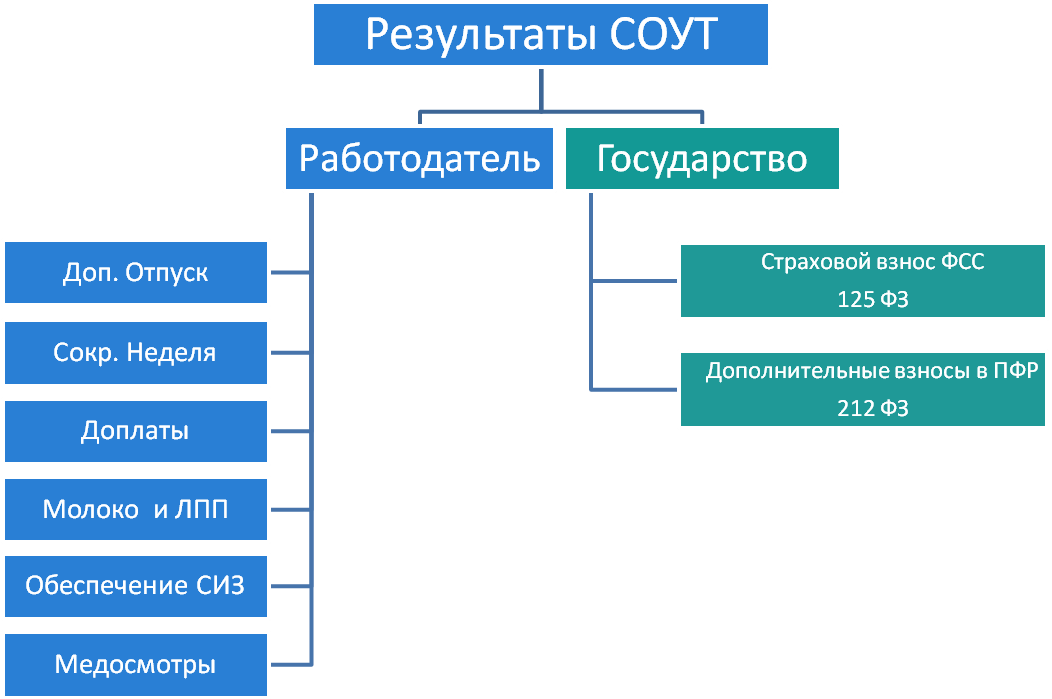 Статья 16. Особенности проведения специальной оценки условий труда на отдельных рабочих местах1. При выявлении аналогичных рабочих мест специальная оценка условий труда проводится в отношении 20 процентов рабочих мест от общего числа таких рабочих мест (но не менее чем двух рабочих мест) и ее результаты применяются ко всем аналогичным рабочим местам.2. На аналогичные рабочие места заполняется одна карта специальной оценки условий труда.3. В отношении аналогичных рабочих мест разрабатывается единый перечень мероприятий по улучшению условий и охраны труда работников.4. Специальная оценка условий труда на рабочих местах с территориально меняющимися рабочими зонами, где рабочей зоной считается оснащенная необходимыми средствами производства часть рабочего места, в которой один работник или несколько работников выполняют схожие работы или технологические операции, проводится путем предварительного определения типичных технологических операций, характеризующихся наличием одинаковых вредных и (или) опасных производственных факторов, и последующей оценки воздействия на работников этих факторов при выполнении таких работ или операций. Время выполнения каждой технологической операции определяется экспертом организации, проводящей специальную оценку условий труда, на основании локальных нормативных актов, путем опроса работников и их непосредственных руководителей, а также путем хронометрирования.5. В случае выявления в ходе проведения специальной оценки условий труда хотя бы одного рабочего места, не соответствующего признакам аналогичности, установленным статьей 9 настоящего Федерального закона, из числа рабочих мест, ранее признанных аналогичными, специальная оценка условий труда проводится на всех рабочих местах, признанных ранее аналогичными.Статья 17. Проведение внеплановой специальной оценки условий труда1. Внеплановая специальная оценка условий труда должна проводиться в следующих случаях:1) ввод в эксплуатацию вновь организованных рабочих мест;2) получение работодателем предписания государственного инспектора труда о проведении внеплановой специальной оценки условий труда в связи с выявленными в ходе проведения федерального государственного надзора за соблюдением трудового законодательства и иных нормативных правовых актов, содержащих нормы трудового права, нарушениями требований настоящего Федерального закона;3) изменение технологического процесса, замена производственного оборудования, которые способны оказать влияние на уровень воздействия вредных и (или) опасных производственных факторов на работников;4) изменение состава применяемых материалов и (или) сырья, способных оказать влияние на уровень воздействия вредных и (или) опасных производственных факторов на работников;5) изменение применяемых средств индивидуальной и коллективной защиты, способное оказать влияние на уровень воздействия вредных и (или) опасных производственных факторов на работников;6) произошедший на рабочем месте несчастный случай на производстве (за исключением несчастного случая на производстве, произошедшего по вине третьих лиц) или выявленное профессиональное заболевание, причинами которых явилось воздействие на работника вредных и (или) опасных производственных факторов;7) наличие мотивированных предложений выборных органов первичных профсоюзных организаций или иного представительного органа работников о проведении внеплановой специальной оценки условий труда.2. Внеплановая специальная оценка условий труда проводится на соответствующих рабочих местах в течение шести месяцев со дня наступления указанных в части 1 настоящей статьи случаев.Глава 4. ЗАКЛЮЧИТЕЛЬНЫЕ ПОЛОЖЕНИЯСтатья 25. Государственный контроль (надзор) и профсоюзный контроль за соблюдением требований настоящего Федерального закона1. Государственный контроль (надзор) за соблюдением требований настоящего Федерального закона осуществляется федеральным органом исполнительной власти, уполномоченным на проведение федерального государственного надзора за соблюдением трудового законодательства и иных нормативных правовых актов, содержащих нормы трудового права, и его территориальными органами в соответствии с Трудовым кодексом Российской Федерации, другими федеральными законами и иными нормативными правовыми актами Российской Федерации.2. Профсоюзный контроль за соблюдением требований настоящего Федерального закона осуществляется инспекциями труда соответствующих профессиональных союзов в порядке, установленном трудовым законодательством и законодательством Российской Федерации о профессиональных союзах, их правах и гарантиях деятельности.Статья 26. Рассмотрение разногласий по вопросам проведения специальной оценки условий труда1. Разногласия по вопросам проведения специальной оценки условий труда, несогласие работника с результатами проведения специальной оценки условий труда на его рабочем месте, а также жалобы работодателя на действия (бездействие) организации, проводящей специальную оценку условий труда, рассматриваются федеральным органом исполнительной власти, уполномоченным на проведение федерального государственного надзора за соблюдением трудового законодательства и иных нормативных правовых актов, содержащих нормы трудового права, и его территориальными органами, решения которых могут быть обжалованы в судебном порядке.2. Работодатель, работник, выборный орган первичной профсоюзной организации или иной представительный орган работников вправе обжаловать результаты проведения специальной оценки условий труда в судебном порядке.Из Приказа Минтруда России № 33н от 24 января 2014 г.Об утверждении Методики проведения специальной оценки условий труда, Классификатора вредных и (или) опасных производственных факторов, формы отчета о проведении специальной оценки условий труда и инструкции по ее заполнениюИз Методики проведения специальной оценки условий труда1. Общие положения1. Настоящая Методика устанавливает обязательные требования к последовательно реализуемым в рамках проведения специальной оценки условий труда процедурам:1) идентификации потенциально вредных и (или) опасных производственных факторов;2) исследованиям (испытаниям) и измерениям вредных и (или) опасных производственных факторов;3) отнесению условий труда на рабочем месте по степени вредности и (или) или опасности к классу (подклассу) условий труда по результатам проведения исследований (испытаний) и измерений вредных и (или) опасных производственных факторов;4) оформлению результатов проведения специальной оценки условий труда.2. Идентификация потенциально вредных и (или) опасных производственных факторов2. Идентификация потенциально вредных и (или) опасных производственных факторов (далее соответственно – вредные и (или) опасные факторы, идентификация) включает в себя следующие этапы:1) выявление и описание имеющихся на рабочем месте факторов производственной среды и трудового процесса, источников вредных и (или) опасных факторов;2) сопоставление и установление совпадения имеющихся на рабочем месте факторов производственной среды и трудового процесса с факторами производственной среды и трудового процесса, предусмотренными классификатором вредных и (или) опасных производственных факторов, утверждаемым в порядке, установленном Федеральным законом 
от 28 декабря 2013 г. № 426-ФЗ «О специальной оценке условий труда» (Российская газета, 30 декабря 2013 г., № 6271) (далее – классификатор);3) принятие решения о проведении исследований (испытаний) и измерений вредных и (или) опасных факторов;4) оформление результатов идентификации.3. Идентификация осуществляется экспертом организации, проводящей специальную оценку условий труда (далее – эксперт). Результаты идентификации утверждаются комиссией по проведению специальной оценки условий труда, формируемой в порядке, установленномФедеральным законом от 28 декабря 2013 г. № 426-ФЗ «О специальной оценке условий труда» (далее – комиссия).4. Выявление на рабочем месте факторов производственной среды и трудового процесса, источников вредных и (или) опасных факторов осуществляется путем изучения представляемых работодателем:- технической (эксплуатационной) документации на производственное оборудование (машины, механизмы, инструменты и приспособления), используемое работником на рабочем месте;- технологической документации, характеристик технологического процесса;- должностной инструкции и иных документов, регламентирующих обязанности работника;- проектов строительства и (или) реконструкции производственных объектов (зданий, сооружений, производственных помещений);- характеристик применяемых в производстве материалов и сырья (в том числе установленных по результатам токсикологической, санитарно-гигиенической и медико-биологической оценок);- деклараций о соответствии и (или) сертификатов соответствия производственного оборудования, машин, механизмов, инструментов и приспособлений, технологических процессов, веществ, материалов, сырья установленным требованиям;3. Исследования (испытания) и измерения вредных и (или) опасных производственных факторов12. Исследованиям (испытаниям) и измерениям подлежат фактические значения вредных и (или) опасных факторов, которые идентифицированы в порядке, установленном главой II настоящей Методики.13. Исследования (испытания) и измерения фактических значений вредных и (или) опасных факторов осуществляются испытательной лабораторией (центром), экспертами и иными работниками организации, проводящей специальную оценку условий труда.В качестве результатов исследований (испытаний) и измерений вредных и (или) опасных факторов могут быть использованы результаты исследований (испытаний) и измерений вредных и (или) опасных факторов, проведенных аккредитованной в установленном законодательством Российской Федерации порядке испытательной лабораторией (центром) при осуществлении организованного в установленном порядке на рабочем месте производственного контроля за условиями труда, но не ранее чем за 6 месяцев до проведения специальной оценки условий труда. Решение о возможности использования указанных результатов при проведении специальной оценки условий труда принимается комиссией по представлению эксперта.4. Отнесение условий труда на рабочем месте по степени вредности и (или) опасности кклассу (подклассу) условий труда по результатам проведения исследований (испытаний) и измерений вредных и (или) опасных производственных факторов19. По результатам проведения исследований (испытаний) и измерений вредных и (или) опасных факторов экспертом осуществляется отнесение условий труда на рабочем месте по степени вредности и (или) опасности к классу (подклассу) условий труда (далее – отнесение условий труда к классу (подклассу) условий труда).Отнесение условий труда к классу (подклассу) условий труда осуществляется с учетом степени отклонения фактических значений вредных и (или) опасных факторов, полученных по результатам проведения их исследований (испытаний) и измерений в порядке, предусмотренном главой III настоящей Методики, от нормативов (гигиенических нормативов) условий труда и продолжительности их воздействия на работника в течение рабочего дня (смены).5. Результаты проведения специальной оценки условий труда94. В случае применения работниками, занятыми на рабочих местах с вредными условиями труда, эффективных средств индивидуальной защиты, прошедших обязательную сертификацию в порядке, установленном соответствующим техническим регламентом, класс (подкласс) условий труда может быть снижен в порядке, установленном Федеральным законом от 28 декабря 2013 г. № 426-ФЗ «О специальной оценке условий труда».95. Результаты проведения специальной оценки условий труда оформляются в виде отчета.Отчет составляется организацией, проводящей специальную оценку условий труда, подписывается всеми членами комиссии и утверждается председателем комиссии. Член комиссии, который не согласен с результатами проведения специальной оценки условий труда, имеет право изложить в письменной форме мотивированное особое мнение, которое прилагается к этому отчету.Приложение № 3 к приказу Минтруда России № 33н от 24 января 2014 г.ФормаОтчет о проведении специальной оценки условий трудаТитульный лист отчета о проведении специальнойоценки условий труда											   УТВЕРЖДАЮ			Председатель комиссии по проведению специальной оценки условий труда									_____________________									             (подпись, фамилия, инициалы)  «__»__________ ____ г.ОТЧЕТо проведении специальной оценки условий трудав _______________________________________(полное наименование работодателя)________________________________________(место нахождения и осуществления деятельности работодателя)________________________________________(ИНН работодателя)________________________________________(ОГРН работодателя)________________________________________(код основного вида экономической деятельности по ОКВЭД)Члены комиссии по проведению специальной оценки условий труда: _________ ______________ __________						    (подпись)                       (ФИО)			(дата)						_________ ______________ ___________						    (подпись)                       (ФИО)			(дата)Раздел I. Сведения об организации, проводящей специальную оценку условий труда1. _______________________________________________________________                           (полное наименование организации)2. ______________________________________________________________    (место нахождения и осуществления деятельности организации, контактный телефон, адрес электронной почты)3. Номер в реестре организаций, проводящих специальную оценку условий труда (оказывающих услуги в области охраны труда) ____________________4. Дата внесения в реестр организаций, проводящих специальную оценку условий труда (оказывающих услуги в области охраны труда) ___________5. ИНН организации_______________________________________________6. ОГРН организации_______________________________________________7. Сведения об испытательной лаборатории (центре) организации:8. Сведения об экспертах и иных работниках организации, участвовавших в проведении специальной оценки условий труда:9. Сведения о средствах измерений испытательной лаборатории (центра) организации, использовавшихся при проведении специальной оценки условий труда:Руководитель организации, проводящей специальную оценку условий труда           _________ ___________ _____________                                                     		         (подпись)                      (ФИО)                          (дата)								М.П.Раздел II. Перечень рабочих мест, на которых проводилась специальная оценка условий трудаПредседатель комиссии по проведению специальной оценки условий трудаЧлены комиссии по проведению специальной оценки условий труда:Эксперт (-ы) организации, проводившей специальную оценку условий труда:Раздел III. Форма карты специальной оценки условий труда работниковКАРТА №________специальной оценки условий труда_______________________________________________________________________________(наименование профессии (должности) работника)Наименование структурного подразделения ______________________________Количество и номера аналогичных рабочих мест __________________________Строка 010. Выпуск ЕТКС, ЕКС ________________________________________                      (выпуск, раздел, дата утверждения)Строка 020. Численность работающих:Строка 021. СНИЛС работников:Строка 022. Используемое оборудование: ______________________________________________________________________________________________________ Используемые материалы и сырье: ____________________________Строка 030. Оценка условий труда по вредным (опасным) факторам:* Средства индивидуальной защитыСтрока 040. Гарантии и компенсации, предоставляемые работнику (работникам),  занятым на данном рабочем месте:Строка 050. Рекомендации по улучшению условий труда, по режимам труда и отдыха, по подбору работников: _____________________________________________________Дата составления: ___________________Председатель комиссии по проведению специальной оценки условий трудаЧлены комиссии по проведению специальной оценки условий труда:Эксперт (-ы) организации, проводившей специальную оценку условий труда:С результатами специальной оценки условий труда ознакомлен(ы):Раздел IV. Форма протокола оценки эффективности средств индивидуальной защиты на рабочем местеПРОТОКОЛоценки эффективности средств индивидуальной защиты на рабочем месте№ ____________________________________(идентификационный номер протокола)1. Дата проведения оценки:_______________________________________2. Основание для выдачи работнику средств индивидуальной защиты (СИЗ): ________________________________________________________________________(наименование Типовых норм бесплатной выдачи специальной одежды, специальной обуви и других средств индивидуальной защиты работникам, занятым на работах с вредными и (или) опасными условиями труда, а также на работах, выполняемых в особых температурных условиях или связанных с загрязнением, вид нормативного правового акта, наименование федерального органа исполнительной власти, его принявшего, дата и номер)3. Результаты оценки обеспеченности работников СИЗ:4. Наличие заполненной в установленном порядке личной карточки учета СИЗ: _______________       												        (да, нет)5. Результаты оценки защищенности работника СИЗ:6. Результаты оценки эффективности выданных работнику СИЗ:________________________________________________________________________(положительная, отрицательная)7. Итоговая оценка: а) по обеспеченности работника СИЗ: ________________________________________________________________________                 (рабочее место соответствует, не соответствует требованиям обеспеченности работника СИЗ)б) по защищенности работника СИЗ: ___________________________________                                                                          (рабочее место защищено, не защищено СИЗ)в) по оценке эффективности выданных работнику СИЗ: __________________________________________________________________                                 (на рабочем месте эффективно, не эффективно используются СИЗ)Председатель комиссии по проведению специальной оценки условий трудаЧлены комиссии по проведению специальной оценки условий труда:Эксперт (-ы) организации, проводившей специальную оценку условий труда:Раздел V. Форма сводной ведомости результатов проведения специальной оценки условий трудаСводная ведомость результатов проведения специальной оценки условий трудаТаблица 1Таблица 2Дата составления:Председатель комиссии по проведению специальной оценки условий трудаЧлены комиссии по проведению специальной оценки условий труда:Эксперт (-ы) организации, проводившей специальную оценку условий труда:Раздел VI. Форма перечня рекомендуемых мероприятий по улучшению условий трудаПеречень рекомендуемых мероприятий по улучшению условий трудаДата составления:Председатель комиссии по проведению специальной оценки условий трудаЧлены комиссии по проведению специальной оценки условий труда:Эксперт (-ы) организации, проводившей специальную оценку условий труда:Из P 2.2.2006—05 «Руководство по гигиенической оценке факторов рабочей среды и трудового процесса. Критерии и классификация условий труда»Руководство применяют с целью:- контроля состояния условий труда работника на соответствие действующим санитарным правилам и нормам, гигиеническим нормативам и получения санитарно-эпидемиологического заключения;- установления приоритетности проведения профилактических мероприятий и оценки их эффективности;- создания банка данных по условиям труда на уровне организации, отрасли и др.;- аттестации рабочих мест по условиям труда и сертификации работ по охране труда в организации;- составления санитарно-гигиенической характеристики условий труда работника;- анализа связи изменений состояния здоровья работника с условиями его труда (при проведении периодических медицинских осмотров, специального обследования для уточнения диагноза);- расследования случаев профессиональных заболеваний, отравлений и иных нарушений здоровья, связанных с работой.В тех случаях, когда работодатель по обоснованным технологическим и иным причинам не может в полном объеме обеспечить соблюдение гигиенических нормативов на рабочих местах, он должен (в соответствии со ст. 11 Федерального закона № 52-ФЗ) обеспечить безопасность для здоровья человека выполняемых работ. Это может быть достигнуто посредством выполнения комплекса защитных мероприятий (организационных, санитарно-гигиенических, ограничения по времени воздействия фактора на работника - рациональные режимы труда и отдыха, средства индивидуальной защиты и др.).При этом, работник имеет право получить достоверную информацию об условиях труда, степени их вредности, возможных неблагоприятных последствиях для здоровья, необходимых средствах индивидуальной защиты и медико-профилактических мероприятиях.Роль профсоюзных организаций как представительного органаработников в проведении СОУТВ соответствии с законом о спецоценке условий труда основные направления деятельности профсоюзов, в том числе членов комиссий (комитетов), уполномоченных лиц по охране труда профсоюзов при проведении СОУТ можно отметить, как:1. Обязательное участие представителя профсоюза в комиссии по спецоценке условий труда.2. Корректировка и контроль уровня представляемых работнику гарантий и компенсаций в связи с вредными и опасными условиями труда по результатам специальной оценки условий труда.3. Проведение технической инспекцией труда независимой экспертизы условий труда на рабочем месте и обжалование результатов СОУТ в Роструде или суде.4. Профсоюзный контроль за соблюдением требований процедуры СОУТ.5. Инициирование профсоюзами внеплановой СОУТ.Для профсоюзной организации очень важно понимать следующее: законодатель делает включение представителя Профсоюза в комиссию по оценке рабочих мест обязательным, поэтому роль профкома здесь переоценить невозможно. Именно Профсоюз как организация, стоящая на страже интересов работников в силе не допустить поверхностной оценки рабочего места. Обращаем внимание председателей профсоюзных организаций на то, что в коллективном договоре можно будет предусмотреть и такой пункт: «В состав комиссии по оценке рабочих мест может входить профсоюзный инспектор труда соответствующего Профсоюза».Для решения задач по качественному проведению СОУТ профсоюзной организации необходимо принять активное участие в решении следующих вопросов:- Стандартом организации Системы управления охраной труда определить порядок работы по проведению СОУТ с учетом особенностей производственной деятельности, структурой организации, функциональными обязанностями руководителей, специалистов, служащих и рабочих по охране труда, увязав СОУТ с управлением профессиональными рисками и Аудитом (проверкой) состояния работы по охране труда в соответствии с требованиями нормативных документов;- Разработать ряд методических рекомендаций по участию членов комиссии и работников организации в работе ОПСОУТ, в части проверки качества и полноты проводимых ею работ и провести обучение;С целью повышения эффективности оценки условий труда на рабочих местах рекомендуется изучить Учебное пособие «Организация труда персонала».- Решить вопрос по обеспечению выполнения требований Статья 11. ФЗ «О санитарно-эпидемиологическом благополучии населения» в части  обязанности юридических лиц: - Осуществлять гигиеническое обучение работников.- Принять активное участие в подготовке и проведению СОУТПрежде чем приступить к СОУТ необходимо:1. Приказом по организации определить порядок и сроки проведения СОУТ, образовать комиссию по проведению СОУТ и определить порядок ее деятельности, а также график проведения работ по подготовке и проведению СОУТ;2. Определить перечень нормативных документов, регламентирующих организацию рабочих мест и проведение СОУТ; 3. Провести обучение членов комиссии по порядку проведения СОУТ; 4. Составить перечень рабочих мест, подлежащих СОУТ с указанием аналогичных рабочих мест и до начала выполнения работ по проведению специальной оценки условий труда утвердить его Председателем комиссии.Примерная схема проведения специальной оценки условий труда (пошаговые действия) приведена на схеме №2.В комиссию необходимо включить (кроме рекомендованных Федеральным законом представителя работодателя, в том числе специалиста по охране труда) представителя выборного органа первичной профсоюзной организации и руководителей подразделений и служб, в которых должна быть проведена СОУТ, в соответствии со структурой организации.В график проведения работ по подготовке к СОУТ необходимо включить:1) составление перечня рабочих мест, подлежащих СОУТ по каждому подразделению с отражением в этом перечне в соответствии с должностными и производственными инструкциями:- перечня выполняемых работ (по ЕКТС и по факту) с отражением необходимого времени на их проведение;- перечня разовых работ не свойственных данной должности или профессии периодически проводимых ими и примерная периодичность (продолжительность);- перечня оборудования обслуживающего данным работником (с приложением к нему сертификатов, паспортов, руководств - инструкций по эксплуатации заводов-изготовителей);- перечня опасных и вредных производственных факторов могущих возникнуть при выполнении работ;- перечня инструкций (производственных, должностных, по охране труда) и других документов регламентирующих деятельность работника;- перечня индивидуальных средств защиты выдаваемых работнику (в том числе смывающих и обезвреживающих средств).Порядок проведения СОУТ можно представить в виде приведенного ниже алгоритма (схема №2).2) составление Паспортов рабочих мест.Для того чтобы составить перечень рабочих мест, подлежащих специальной оценке, и Паспортов рабочих мест необходимо ознакомиться с теоретическими понятиями по Организации рабочих мест.При составлении перечней опасных и вредных производственных факторов на рабочих местах необходимо определить, все ли они учтены в локальных нормативных актах. Не учтенные факторы можно определить из уточненных характеристик технологического процесса, состава оборудования, применяемых сырья и материалов, данных ранее проводившихся систематических измерений показателей опасных и вредных производственных факторов, тяжести иСхема №2.СПЕЦИАЛЬНАЯ  ОЦЕНКА   УСЛОВИЙ ТРУДА(АЛГОРИТМ    ПРОВЕДЕНИЯ)напряженности трудового процесса, жалоб работников на условия труда (можно установить по предварительно проведенному анкетированию)При заключении договора на проведение СОУТ, организации необходимо убедиться в компетентности Исполнителя, оснащенности его лабораторий, наличие у него полного комплекта нормативных документов по специфике деятельности организации, наличие опыта проведения СОУТ на аналогичных производствах.Если есть показания для срочного проведения СОУТ рабочих мест, где требуется идентификация и при этом есть явные предпосылки, что изменится класс условий труда, то техническую работу по идентификации (по объему измеряемых факторов) целесообразно выполнить по максимуму.Работодатели не должны злоупотреблять декларированием. В некоторых случаях следует подумать, стоит ли ее писать, беря при этом полную ответственность за безопасность работников на себя. В случае травм работников на таких рабочих местах «спрятаться» за спину эксперта не удастся, поэтому лучше провести измерения производственных факторов.С итогами мероприятий и результатами оценки работодатель должен ознакомить работников под роспись. Согласно закона,  работник может лично участвовать в проведении спецоценки условий труда на своем рабочем месте и если сочтет нарушенными свои права или процедуру проверки, может пожаловаться в Профсоюз. Если конфликт серьезный, работник может обратиться в суд. Результаты специальной оценки условий труда будут являться основанием для назначения досрочных пенсий за вредные условия труда.1. Обязательное участие профсоюзов в комиссии по спецоценке условий труда (ст.9 Федерального закона  №426–ФЗ от 28.12.2013г.).Представитель первичной профсоюзной организации при проведение СОУТ контролирует деятельность эксперта, учет и оценку им всех вероятных вредных и опасных производственных факторов и достоверность замеров и исследований.Учитывается:– своевременное и качественное проведение замеров уровней наличия вредных и опасных производственных факторов на рабочих местах, влияющих на здоровье работающих; - состояние рабочих мест;- наличие и исправность средств коллективной защиты;- наличие и исправность СИЗ и правильное их применение;- состояние проходов, проездов, полов, дверных и оконных проемов;– обеспеченность и состояние санитарно-бытовых помещений;– работа вентиляционных устройств, систем отопления и кондиционирования, соблюдение графиков ППР оборудования, вент. систем;– соблюдение норм метеорологических условий в рабочей зоне производственных помещений; - выполнение мероприятий по устранению нарушений и недостатков,;- безопасное состояние помещений, оборудования, защитных ограждений, инструмента, инвентаря, транспортных средств и ГПМ;- состояние территории, проходов и проездов, санитарно-бытовых помещений. Температурного режима, освещенности;- своевременность проведения инструктажей, стажировок и обучения по ОТ,  наличие инструкций по ОТ и т.д.;- наличие инструкций, плакатов по охране труда; - организация работ с повышенной опасностью, правильность оформления и допуска к таким работам;– обеспечение работающих мылом, смывающими и обезвреживающими средствами. Профсоюзы участвуя в проведении СОУТ должны стремиться к решению задач по  созданию удобных и безопасных условий труда; наиболее эффективным использованием производственных площадей; улучшению использования рабочего времени исполнителей за счет устранения излишних движений, хождений и т.п.Исходными моментами, которые необходимо учитывать для обеспечения рациональной планировки рабочих мест, являются следующие: особенности технологического и трудового процессов; специализация рабочего места в соответствии с применяемой технологией и формами разделения и кооперации труда; состав и особенности используемого оборудования, технологической и организационной оснастки рабочих мест; действующая система обслуживания рабочих мест; применяемые приемы и методы труда; требования техники безопасности и охраны труда, сокращение расстояний рабочих переходов; изоляция рабочих мест с вредными условиями труда от остальных рабочих мест; обеспечение безопасности труда. Исходя из этого основные требования, которым должна отвечать рациональная планировка рабочих мест, следующие: наиболее экономное использование производственных площадей; рациональная взаимосвязь между рабочими местами; расположение рабочих мест по ходу технологического процесса и обеспечение прямоточных грузовых потоков на складах; минимизация протяженности грузопотоков и расстояний переходов работников; соблюдение санитарных норм в расположении рабочих мест, обеспечение безопасности труда. При определении площади рабочего места должны учитываться габариты оборудования, нормы санитарии и техники безопасности, ширина проходов и проездов. Объем производственного помещения на каждого работающего должен быть не менее , а площадь рабочего места, ограниченного стенами, – не менее . Площадь универсального рабочего места проектируется несколько большей, чем для места специализированного, так как она должна позволять устанавливать дополнительное оборудование и приспособления. Взаимодействующие рабочие места следует располагать в непосредственной близости друг к другу, а маршрут движения предмета труда между рабочими местами в подразделении должен быть кратчайшим. Между рабочими местами одного подразделения по возможности должна быть предусмотрена зрительная связь. Подходы к рабочим местам должны быть только кратчайшими. Входы и выходы в помещении должны быть свободны, хорошо обозримы и безопасны.Наиболее часто встречающиеся опасные и вредные производственные факторы: движущиеся машины и механизмы, электроток, повышенная запыленность и загазованность воздуха, в том числе токсичными, раздражающими и канцерогенными веществами; повышенная или пониженная температура воздуха и поверхностей оборудования и материалов; повышенный уровень шума и вибрации; недостаточная освещенность; тяжесть, напряженность, монотонность труда, эмоциональные перегрузки.Необходимо контролировать своевременность проведения замеров, а также учет всех вредных и опасных производственных факторов, имеющихся на конкретном рабочем месте. Замеры должны проводиться во время ведения работ в соответствии с технологическим регламентом, т.е. при работе всего производственного оборудования и работающих средствах коллективной защиты.Микроклимат производственных помещений – метеорологические условия внутри помещений – характеризуются следующими показателями: температура воздуха; относительная влажность воздуха; скорость движения воздуха; интенсивность теплового излучения.Контроль соблюдения температурных режимов в производственных помещениях определяется в соответствии с ГОСТ 12.1.005-88 ССБТ "Общие санитарно-гигиенические требования к воздуху рабочей зоны" устанавливает следующие оптимальные и допустимые нормы температуры в рабочей зоне производственных помещений (табл. №2).Таблица №2Для всех работающих в неотапливаемых помещениях или на открытом воздухе при температуре воздуха на рабочих местах ниже 10оС оборудуются помещения для обогрева.Расстояние от рабочих мест, в производственных помещениях до уборных, помещений для обогрева и устройств питьевого водоснабжения должно быть не более , а от рабочих мест на открытом воздухе – не более .Для  установления   класса  условий труда при СОУТ недостаточно иметь приборы, позволяющие измерить уровни факторов по нормам СанПиН, ГОСТ и т.п. Для установления классов условий труда при СОУТ согласно Приложению № 1 к Методике СОУТ нужно иметь приборы, позволяющие измерять уровни факторов, превышающие нормы СанПиН.Вместе с тем по ряду факторов показатели точности в приказе Минздравсоцразвития РФ № 1034н установлены только для тех уровней измеряемых факторов, которые не превышают нормативов СанПиН, ГОСТ и т.п. Другими словами, для ряда факторов, которые превышают нормативы СанПиН и ГОСТ, т.е. для тех уровней, которые нужно измерять при установлении классов вредности (3.1, 3.2 и пр.), показатели точности в приказе № 1034 не установлены.Так, например, в приказе № 1034 (устанавливающего метрологические требования к измерениям для целей СОУТ)  установлены показатели точности (20 %) для измерения напряженности электрического поля промчастоты 50 Гц в диапазоне до 25 кВ/м (норма СанПиН 2.2.4.1191-03). Для установления класса условий труда 3.1 по данному фактору нужно измерять электрическое поле 5-кратной величины нормы - 125 кВ/м. Существует (как вариант) прибор ПЗ-50, который измеряет электрическое поле напряженностью до 200 В/м с погрешностью 15 %. Но правомерность использования полученных результатов измерений данным прибором (как и любым иным) при напряженности электрического поля более 25 кВ/м для целей СОУТ (для целей оценки рабочих мест с классом 3.1) под вопросом, так как в приказе № 1034 не оговариваются показатели точности для таких измерений (для измерений электрического поля напряженностью более 25 кВ/м).2. Корректировка и контроль уровня представляемых работнику гарантий и компенсаций в связи с вредными и опасными условиями труда по результатам специальной оценки условий труда.Корректировка проводится в отношении компенсаций, законодательно установленных за работу во вредных и тяжелых условиях труда, а именно: а) молоко или лечебно-профилактическое питание (ст. 222 ТК РФ); б) дополнительный отпуск за работу во вредных условиях труда (ст. 117 Трудового кодекса РФ); в) за работу во вредных условиях труда повышенный размер оплаты труда (ст. 147 Трудового кодекса РФ); г) сокращенный рабочий день;д) льготное пенсионное обеспечение.В соответствии с Трудовым кодексом Российской Федерации Правительство Российской Федерации постановляет установить работникам, занятым на тяжелых работах, работах с вредными и (или) опасными и иными особыми условиями труда, по результатам аттестации рабочих мест следующие компенсации: - сокращенная продолжительность рабочего времени - не более 36 часов в неделю в соответствии со статьей 92 Трудового кодекса Российской Федерации;- ежегодный дополнительный оплачиваемый отпуск - не менее 7 календарных дней;- повышение оплаты труда - не менее 4 процентов тарифной ставки (оклада), установленной для различных видов работ с нормальными условиями труда.Сохранение права на досрочное назначение трудовой пенсии предусмотрено ст. 27 Федерального закона РФ «О трудовых пенсиях в РФ» от 17 декабря 2001 года N 173-ФЗ. Трудовая пенсия по старости назначается ранее установленного возраста, назначается мужчинам по достижении возраста 55 лет и женщинам по достижении возраста 50 лет, если они проработали на работах с вредными условиями труда (по Спискам) соответственно не менее 12 лет 6 месяцев и 10 лет и имеют страховой стаж соответственно не менее 25 и 20 лет. Списки соответствующих работ, производств, профессий, должностей и специальностей и учреждений, с учетом которых назначается трудовая пенсия, правила исчисления периодов работы и назначения трудовых пенсий при необходимости утверждаются Правительством Российской Федерации.Разрешая споры, возникшие в связи с предоставлением работникам ежегодных дополнительных отпусков, необходимо учитывать, что право на такие отпуска имеют работники, перечисленные в ст. 116 ТК РФ, а также другие категории работников в случаях, предусмотренных федеральными законами, коллективными договорами или локальными нормативными актами       При этом следует иметь в виду, что положения коллективных договоров или соглашений, а также локальных нормативных актов, регулирующие условия и порядок предоставления ежегодных дополнительных отпусков, ухудшающие по сравнению с законодательством о дополнительных отпусках положение работников (например, установление меньшей, чем в соответствующем законодательном акте продолжительности дополнительного отпуска), не могут применяться судом, поскольку в силу статей 5 и 8 Кодекса такие условия являются недействительными.В ст. 222 ТК РФ указано, что на работах с вредными условиями труда работникам выдаются бесплатно молоко или другие равноценные пищевые продукты, а на работах с особо вредными условиями труда бесплатно предоставляется лечебно-профилактическое питание. По устоявшейся традиции Перечень профессий и должностей, которым по условиям труда выдается молоко и предоставляется лечебно-профилактическое питание (ЛПП), является приложением к коллективному договору.При составлении списков на получение молока следует пользоваться Перечнем вредных производственных факторов, при воздействии которых в профилактических целях рекомендуется употребление молока или других равноценных пищевых продуктов, утвержденных приказом Министерства здравоохранения и социального развития Российской Федерации от 16.02.09г. №45н*.Списки на получение ЛПП составляются в соответствии с постановлением Министерства здравоохранения и социального развития Российской Федерации от 16 февраля 2009г. №46н.Уполномоченные контролируют выдачу молока и предоставление ЛПП, следят за тем, чтобы молоко заменялось только разрешенными продуктами.Также следует иметь в виду, что работникам, контактирующим с неорганическими соединениями свинца, дополнительно к молоку выдается  пектина в виде обогащенных им консервированных растительных пищевых продуктов, напитков, желе, джемов, мармеладов, фруктовых и плодоовощных соков и консервов (фактическое содержание пектина указывается изготовителем). Допускается замена этих продуктов натуральными фруктовыми соками с мякотью в количестве 250–300г.При постоянном контакте с неорганическими соединениями свинца рекомендуется вместо молока употребление кисломолочных продуктов. Выдача обогащенных пектином пищевых консервированных растительных продуктов, напитков, желе, джемов, мармеладов, фруктовых и плодоовощных соков с мякотью должна быть организована перед началом работы, а кисломолочных продуктов – в течение рабочего дня.В картах специальной оценки по условиям труда и в инструкциях по охране труда фиксируются наличие и уровень вредных и опасных производственных факторов, влияющих на здоровье работников.Уполномоченный в случае возникновения каких-либо вопросов по охране труда, на которые он сам не может дать ответ, должен обращаться за консультацией в профком организации, техническую инспекцию труда профсоюза, совместный комитет по охране труда, службу промышленной безопасности и охраны труда предприятия.3. Проведение технической инспекцией труда независимой экспертизы условий труда на рабочем месте и обжалование результатов СОУТ в Роструде или суде.На представителей профсоюзного комитета и  уполномоченных по охране труда  ложится большая ответственность перед коллективом  за объективность проведения СОУТ рабочих мест на предприятии. Кроме того они обязательно должны включаться в комиссию по СОУТ рабочих мест, также на профком возлагается контроль за соблюдением работодателями исполнения закона о СУОТ который будет осуществляться наряду с техническими инспекторами труда и органами исполнительной власти.И здесь важной частью профсоюзной защиты прав работников на здоровые и безопасные условия труда является проведение независимой экспертизы условий труда и обеспечения безопасности работников. Особенно актуально это для предприятий и организаций с высоким риском производственного травматизма и вредными и опасными производственными факторами. Задачей экспертизы является установление соответствия материалов СОУТ реальным условиям труда на рабочих местах, требованиям нормативных и правовых актов по представлению компенсаций, обеспечению работников средствами индивидуальной защиты, определению режимов труда и отдыха.Этой работе способствует принятое Президиумом Федерации профсоюзов постановление «О проведении независимой экспертизы условий труда и обеспечения безопасности работников, технической инспекцией труда профсоюзов Республики Башкортостан».Серьезной основой правового регулирования независимой экспертизы условий труда является статья 370 ТК РФ, п.5. статьи 20 Федерального закона от 12 января 1996 года N 10-ФЗ «О профессиональных союзах, их правах и гарантиях деятельности», ст.21 Закона РБ «О профессиональных союзах» в  соответствии с которыми профсоюзам как главному представительному органу работников предоставляется право проводить независимую экспертизу условий труда для обеспечения безопасности работников организации. Письмом Федеральной службы по труду и занятости РФ от 20 марта 2008 года N 1500-ТЗ также отмечено, что порядок проведения такой экспертизы, формы документов, оформляемых по итогам ее проведения, устанавливаются локальными актами соответствующих профессиональных союзов. Указанное письмо принято к использованию в работе и Федеральной налоговой службой РФ (письмо ФНС РФ от 15 апреля . N ШС-6-3/282@). Как используются результаты экспертиза? По результатам независимой экспертизы условий труда, руководствуясь утвержденными критериями, показателями и нормативами, составляется Заключение, в котором излагаются выводы о соответствии (несоответствии) условий труда и предоставляемых компенсаций работникам, занятым на тяжелых работах и работах с вредными условиями труда государственным нормативным требованиям. Заключение о проведении независимой экспертизы условий труда в организации (на рабочем месте) оформляется на основе представленных на экспертизу материалов, а также дополнительных исследований условий труда (с выходом на производство). Одновременно с Заключением независимой экспертизы Работодателю, как правило, направляется Представление об устранении выявленных нарушений. Представление носит более конкретный характер по неотложным мерам, которые работодателю необходимо принять для устранения существенных нарушений в области охраны труда: например, поставить защитные ограждения (кожухи) на травмоопасном оборудовании, нанести предупреждающие надписи на потенциально опасном оборудовании, заменить или ввести вновь комплекты спецодежды на определенных рабочих местах и тому подобное. Выполнение этой задачи, на наш взгляд, будет способствовать более качественному и обоснованному использованию прав профессиональных союзов, установленных статьей 370 ТК РФ и, конечно же, обеспечению полноценной защиты социально-трудовых прав работников наших предприятий.Проведение экспертизы качества специальной оценки условий труда, осуществляется поданным непосредственно в орган, уполномоченный на проведение экспертизы качества специальной оценки условий труда, заявлениям работников, профессиональных союзов, их объединений, а также работодателей, их объединений, страховщиков.Разногласия по вопросам проведения экспертизы качества специальной оценки условий труда, несогласие заявителей, с результатами экспертизы качества специальной оценки условий труда рассматриваются федеральным органом исполнительной власти, осуществляющим функции по выработке и реализации государственной политики и нормативно-правовому регулированию в сфере труда, с учетом требований Федерального закона от 27 июля 2010 года N 210-ФЗ "Об организации предоставления государственных и муниципальных услуг".4. Профсоюзный контроль за соблюдением требований процедуры СОУТ (ст.25, Федерального закона  №426 – ФЗ от 28.12.2013г.).Профсоюзный контроль за соблюдением требований проведения СОУТ осуществляется инспекциями труда соответствующих профессиональных союзов в порядке, установленном трудовым законодательством и законодательством Российской Федерации о профессиональных союзах, их правах и гарантиях деятельности.Профсоюзы вправе осуществлять контроль за применяемыми экспертом аттестованными и поверенными измерительными приборами и оборудованием, аттестованными методикой проведения измерений и оформлением документов, фиксирующих процедуры и результаты проведения исследований и измерений.Необходимо учитывать при профсоюзном контроле, что эксперт должен в совершенстве знать: нормативно правовые акты содержащие требования к условиям труда, производственной среде, а также основные виды технической, технологической и иной документации на здания, сооружения, оборудование, процессы, применяемое сырье и материалы; основы устройства и эксплуатации производственных зданий, сооружений, оборудования в части их воздействия на условия труда; факторы условий труда и их воздействие на организм человека, вопросы гигиены и эргономики труда; методы сбора, обобщения и анализа информации.Представитель профсоюзов должен следить за тем, чтоб эксперт правильно применял необходимую техническую, технологическую и иную документацию для идентификации потенциально вредных (опасных) производственных факторов, умел анализировать и оценивать потенциальные источники вредных и (или) опасных факторов производственной среды и трудового процесса. Проводил опрос работников или их непосредственных руководителей об условиях труда, анализировал и соотносил выявленные на рабочих местах факторы условий труда с факторами, указанными в Классификаторе вредных и опасных факторов производственной среды и трудового процесса.5. Инициирование профсоюзами внеплановой СОУТ (ст.17, Федерального закона №426 – ФЗ от 28.12.2013г.).Обеспечить проведение внеплановой специальной оценки условий труда, в том числе при наличии мотивированных предложений первичных профсоюзных организаций - обязанность работодателя (ч.2 ст.4 Федерального закона N426-ФЗ). Более того, он должен разъяснять работникам вопросы, связанные с ее проведением, и знакомить их в письменной форме с результатами проведения специальной оценки условий труда.При этом отметим, что результаты проведенной до вступления в силу Федерального закона N426-ФЗ аттестации рабочих мест будут действительны в течение пяти лет со дня ее проведения, за исключением случаев возникновения обстоятельств для проведения внеплановой специальной оценки условий труда. Работодатель вправе будет использовать результаты этой аттестации (ч.4 ст.27 данного Закона), как и провести специальную оценку условий труда досрочно до истечения срока действия имеющихся результатов аттестации рабочих мест.В соответствии со ст.17 Федерального закона N426-ФЗ внеплановая специальная оценка условий труда должна проводиться в следующих случаях:- при наличии мотивированных предложений первичных профсоюзных организаций о проведении внеплановой специальной оценки условий труда;- при вводе в эксплуатацию вновь организованных рабочих мест;- при получении работодателем предписания государственного инспектора труда о ее проведении в связи с выявленными в ходе проверки нарушениями требований настоящего Закона;- при изменении технологического процесса, замене производственного оборудования, которые способны оказать влияние на уровень воздействия вредных и (или) опасных производственных факторов на работников;- при изменении состава применяемых материалов или сырья, способных оказать влияние на уровень воздействия вредных или опасных производственных факторов на работников;- при изменении применяемых средств индивидуальной и коллективной защиты, способных оказать влияние на уровень воздействия вредных или опасных производственных факторов на работников;- при несчастном случае на производстве, или выявлении профессионального заболевания, причинами которых явилось воздействие на работника вредных или опасных производственных факторов.Внеплановая проверка проводится на соответствующих рабочих местах в течение шести месяцев со дня наступления указанных случаев.ПриложенияПриложение 1 ОРГАНИЗАЦИЯ РАБОЧИХ МЕСТПонятие и классификация рабочих местПод  рабочим местом понимается ограниченная часть территории (или пространства), оснащенная необходимыми орудиями и предметами труда, на которой совершается трудовая деятельность работника или группы, объединенной одним заданием.Рабочее место считается первичным звеном структуры организации. Из рабочих мест формируются низовые подразделения, из которых, в свою очередь, формируются подразделения более высокого порядка, а из них еще более крупные подразделения и т. д.Состояние рабочих мест, их организация напрямую определяют уровень организации труда в учреждении. Организация рабочего места — это совокупность мероприятий по оснащению рабочего места средствами и предметами труда и их размещению в определенном порядке. Организация рабочего места непосредственно формирует обстановку, в которой постоянно находится работник, что влияет на его самочувствие, настроение, работоспособность и в конечном итоге на производительность труда. Рабочие места отличаются друг от друга по значительному количеству признаков и классифицируются по следующим критериям:По  уровню механизации труда исполнителей: рабочие места ручной работы, где работа выполняется с помощью ручных орудий труда; машинно-ручные рабочие места - рабочие места, на которых преобразование предметов труда осуществляется машинами и механизмами при непосредственном участии работников; механизированные рабочие места - на них трудовые процессы осуществляются машинами и механизмами, действия которых направляет один или группа работников (эти рабочие места бывают частично механизированными и комплексно-механизированным); автоматизированные рабочие места, где работа осуществляется механизмами, выполняющими все основные технологические операции без непосредственного участия рабочего. В зависимости от специфики деятельности могут быть и другие критерии: по функциям – рабочие места руководителей, специалистов, служащих, рабочих, младшего обслуживающего персонала, охраны и т. д.; по профессиональному признаку –  рабочие места бухгалтера, экономиста по труду, врача-терапевта, делопроизводителя и т. д.; по виду деятельности – рабочие места основной и вспомогательной трудовой деятельности: например, рабочее место служащих – основной вид деятельности, рабочее место обслуживающего персонала – вспомогательный вид деятельности; по типу деятельности – рабочие места по выпуску массового, серийного и единичного продукта труда; по степени специализации – специализированные и универсальные рабочие места. На специализированных рабочих местах выполняется ограниченный круг работ (операций). Универсальные рабочие места приспособлены для выполнения широкого круга работ; по месту нахождения –  рабочие места в помещении, на открытом воздухе, на высоте, под землей; по числу исполнителей – индивидуальные и коллективные. На индивидуальном рабочем месте производственное задание или должностная инструкция устанавливаются каждому работнику отдельно. На коллективном рабочем месте задание устанавливается всему коллективу (например, подразделению); по числу смен – одно-, двух-, трех-, четырехсменные;  по степени подвижности — стационарные и передвижные. Стационарное – это неподвижное, строго фиксированное на территории рабочее место. Передвижное (подвижное) рабочее место – это такое место, на котором работник вместе со средствами труда перемещается относительно предмета труда или фронта работ; по рабочему положению – сидя, стоя, переменному – сидя-стоя; по условиям труда – с нормальными условиями, с тяжелым физическим трудом, с вредными условиями, с особо тяжелым физическим трудом, с особо вредными условиями, с высокой нервно-психической напряженностью, с монотонным трудом; по времени использования – постоянные и временные, в том числе сезонные. Постоянное рабочее место предназначено для длительного (неопределенно долгого) использования, временное создается для выполнения эпизодических работ; по характеру использования – функционирующие, нефункционирующие, в том числе: вакантные, резервные, излишние.Оснащение рабочих местДля каждого рабочего места устанавливается характерное сочетание  признаков, определяемых отраслевой принадлежностью, видом и типом трудовой деятельности, функциями и профессией работника, степенью технического обеспечения его труда, уровнем его специализации и т. д. Исходя  из особенностей труда проводится организация рабочего места, заключающаяся в соответствующем его оснащении.Под оснащением рабочего места понимается обеспечение его всеми необходимыми средствами, при помощи которых можно создать работнику условия для эффективного выполнения им своих профессиональных обязанностей.Конкретные виды оснащения, которые могут быть самыми разнообразными, должны соответствовать особенностям каждого рабочего места и обеспечивать рациональное использование рабочего времени, экономию физиологических усилий, безопасность труда, комфортность и эффективность работы.Основными видами оснащения являются следующие: основное технологическое оборудование, которое предназначено для выполнения основной работы на данном рабочем месте, – счетная и вычислительная техника, персональные компьютеры, печатно-множительная техника и т. п.; вспомогательное оборудование – индивидуальные устройства для перемещения материалов и др.; технологическая оснастка – приспособления, канцелярские принадлежности для служащих, сменные принадлежности типа картриджей и т. п. для печатно-множительной техники; рабочая документация и специальная литература – инструкции, правила техники безопасности, картотеки, дела, справочники, пособия и др.; организационная оснастка – рабочая мебель (столы, стулья, кресла, шкафы, тумбочки, стеллажи, полки), часы, средства для размещения технологической оснастки и рабочих документов (ложементы, пюпитры, картотеки), приспособления типа подставок, приставок к столам, подлокотников, подножных решеток, упоров; средства безопасности – ограждения, экраны, средства индивидуальной защиты (очки, перчатки, специальные одежда и обувь), средства противопожарной защиты, вытяжная вентиляция, предупреждающие об опасности надписи и графика и др.); средства освещения – общего для всего помещения и местного для рабочей поверхности или пространства; средства связи с другими рабочими местами и с местом руководителя; средства сигнализации – звуковые, световые, знаковые, комбинированные о неисправностях, аварийных ситуациях; рабочая тара – для материалов, отходов трудовой деятельности (контейнеры, коробки, ящики);  средства для поддержания на рабочем месте нормального микроклимата – нагнетательная вентиляция, отопление; предметы эстетизации производственного интерьера – портьера, занавес, жалюзи, цветочницы, произведения декоративно-прикладного искусства, коврики, дорожки и др.; хозяйственные средства для ухода за оборудованием и рабочим местом – щетки, веники, урны для мусора и др.К каждой разновидности элементов оснащения рабочих мест предъявляются определенные требования.Основное и вспомогательное оборудование должно обеспечивать: удобство его обслуживания, наладки и ремонта; рациональную рабочую позу (лучше переменную) исполнителя; безопасность эксплуатации и ремонта; возможность применения прогрессивных приемов и методов труда; удобство и легкость управления; экономию физиологических усилий работников и снижение нервно-психической нагрузки на них.Технологическая оснастка должна соответствовать требованиям технологии трудовой деятельности по своему составу и количеству. Оснастка помимо функциональной пригодности также должна быть удобна в использовании, приспособлена к руке человека и к его физическим возможностям. Немалое значение имеет и эстетичный вид, образуемый формой, окраской или полировкой технологической оснастки. Канцелярские принадлежности, чертежный инструмент, средства управленческой техники должны отвечать современным требованиям к их качеству, виду, разнообразию и эстетическому оформлению.Организационная оснастка призвана обеспечивать эффективное выполнение работником своих обязанностей. При выборе рабочей мебели необходимо считаться с антропометрическими данными и полом работников, иметь регулируемые по высоте сиденья и регулируемые по углу наклона спинки сидений. Высота рабочей поверхности столов выбирается с учетом характера работы и пола работников. Например, для женщин, выполняющих зрительные работы (работа с документами), высота поверхности стола рекомендуется , при печатании на компьютере – ; для мужчин – соответственно 1 020 и .	Большое значение имеет выбор средств освещения. При освещении рабочих мест необходимо обеспечить достаточный уровень общего освещения, специальное освещение рабочей поверхности или пространства, одинаковость освещения разных рабочих зон, контраст между рабочими элементами и фоном, отсутствие слепящего действия света.Выбор средств связи и сигнализации определяется спецификой рабочего места. В качестве средств связи могут использоваться телефоны, местные радио и телевидение, станции диспетчерской связи, системы радиовызова.Задачи научной организации труда состоят в формулировании требований к комплексности оснащения, чтобы не были упущены такие элементы оснащения, которые обеспечивают создание необходимых условий труда. НОТ предъявляет также требования к качеству каждого из элементов оснащения, к их эргономичное, т. е. приспособленности к антропометрическим, физическим и психическим характеристикам человека.Планировка рабочих местПланировка рабочих мест как составная часть их организации является чисто организационной задачей.При определении методических подходов к планированию рабочих мест следует исходить из использования существующей нормативной базы, применяемой для расчета численности промышленно-производственного персонала.Исходными данными для определения планируемого количества рабочих мест являются производственная программа планового периода, задания по росту производительности труда, повышению коэффициента сменности с учетом ограничений по численности рабочих и служащих.Плановое количество мест в основном производстве предприятия рассчитывается исходя из планируемого объема продукции и планового съема продукции с одного рабочего места по формуле:М  = П /Спгде  М - плановое количество рабочих мест персонала основной деятельности; П - плановый объем продукции, руб.; Сп - плановый съем продукции с одного рабочего места, руб.Планировка рабочего места - это пространственное размещение рабочих мест, элементов их оснащения – оборудования, технологической и организационной оснастки, а также предметов труда и самого работника.С учетом вышесказанного основными задачами планировки рабочих мест выступают следующие: создать удобные и безопасные условия труда; наиболее эффективно использовать производственные площади; улучшить использование рабочего времени исполнителей за счет устранения излишних движений, хождений и т. п.Исходными моментами, которые необходимо учитывать для обеспечения рациональной планировки рабочих мест, являются следующие: особенности технологического и трудового процессов; специализация рабочего места в соответствии с применяемой технологией и формами разделения и кооперации труда; состав и особенности используемого оборудования, технологической и организационной оснастки рабочих мест; действующая система обслуживания рабочих мест; применяемые приемы и методы труда; требования техники безопасности и охраны труда.Исходя из этого основные требования, которым должна отвечать рациональная планировка рабочих мест, следующие: наиболее экономное использование производственных площадей; рациональная взаимосвязь между рабочими местами; расположение рабочих мест по ходу технологического процесса и обеспечение прямоточных грузовых потоков на складах; минимизация протяженности грузопотоков и расстояний переходов работников; соблюдение санитарных норм в расположении рабочих мест, обеспечение безопасности труда. Также планировка рабочих мест осуществляется исходя из площади помещений, числа сотрудников, норматива площадей на 1 сотрудника и проектируемой мебели и оборудования: общая и полезная площади здания, а также планировка комнат определяется по рабочим чертежам здания; число сотрудников определяется штатным расписанием предприятия; нормы площадей на одного сотрудника различны в разных странах.Различают планировку внешнюю и внутреннюю.  Внешняя планировка рабочего места заключается в установлении его местоположения по отношению к смежным рабочим местам в подразделении, к рабочему месту руководителя (начальника отдела и т. д.), к проходам и переходам. Проектирование внешней планировки целесообразно проводить сразу для всех рабочих мест, входящих в подразделение. В качестве исходных данных для такой планировки служит производственная площадь, отведенная для расположения персонала подразделения. При определении местоположения конкретного рабочего места в рамках подразделения следует руководствоваться строительными нормами и правилами, санитарными нормами проектирования, стандартами безопасности труда. При внешней планировке решаются следующие задачи: экономное использование производственных площадей; рациональная взаимосвязь между смежными рабочими местами, а также с рабочим местом непосредственного руководителя; сокращение расстояний рабочих переходов; изоляция рабочих мест с вредными условиями труда от остальных рабочих мест; обеспечение безопасности труда. Выделяют следующие основные системы внешней планировки рабочих мест: 1. Кабинетная, при которой структурные подразделения размещаются на отдельных этажах здания, а отделы и службы в отдельных комнатах (от 4 до 30 чел.). Достоинством системы является создание творческой обстановки и комфортных условий для малых групп сотрудников, а недостатком — увеличение затрат на отопление и освещение и удлинение маршрутов документопотоков. 2. Зальная, при которой структурные подразделения и производства размещаются в больших залах (на этажах) здания с количеством сотрудников более 100. Их достоинством является снижение затрат на строительство и эксплуатацию помещений, уменьшение площадей в расчете на 1 служащего, обеспечение рациональной технологии управления. Главный недостаток — невозможность создания интимной творческой обстановки, особенно для ученых и руководителей, и избыточный шум в зале. 3. Ячеистая, при которой в большом зале размещаются сотрудники подразделения, а помещения для руководителей отделов и служб формируются с помощью специальных передвижных перегородок из рифленого стекла высотой 1,5—2,0 м. Применение перегородок создает благоприятную обстановку для сотрудников отдела, у которых своя «ячейка». В то же время руководитель подразделения может свободно наблюдать за работой отделов и служб, а также и за дисциплиной труда. Эта система широко применяется в крупных западных компаниях.При определении площади рабочего места должны учитываться габариты оборудования, нормы санитарии и техники безопасности, ширина проходов и проездов. Объем производственного помещения на каждого работающего должен быть не менее , а площадь рабочего места, ограниченного стенами, – не менее . Площадь универсального рабочего места проектируется несколько большей, чем для места специализированного, так как она должна позволять устанавливать дополнительное оборудование и приспособления. Взаимодействующие рабочие места следует располагать в непосредственной близости друг к другу, а маршрут движения предмета труда между рабочими местами в подразделении должен быть кратчайшим. Между рабочими местами одного подразделения по возможности должна быть предусмотрена зрительная связь. Подходы к рабочим местам должны быть только кратчайшими. Входы и выходы в помещении должны быть свободны, хорошо обозримы и безопасны.Внутренняя планировка рабочего места означает размещение на его площади всех предметов оснащения, их рациональную компоновку по отношению друг к другу и к работнику. При внутренней планировке решаются следующие задачи: обеспечение наименьших затрат рабочего времени на выполнение работ, которые закреплены за рабочим местом; минимизация физиологических усилий и нервно-психической напряженности работника; удобство выполнения работы и обслуживания оборудования; хороший обзор в активной рабочей зоне всех частей оборудования; оптимизация маршрутов передвижения работника к рабочему месту; рационализация рабочей позы (положения) работника; создание благоприятных условий труда; безопасность труда.При внутренней планировке работы целесообразно проводить в следующей последовательности: 1. Определить местоположение основного, а затем вспомогательного оборудования рабочего места 2. Установить местоположение исполнителя в процессе труда по отношению к оборудованию и его рабочую позу 3. Скомпоновать на основном оборудовании средства информации и органы управления4. Установить средства безопасности 5. Установить организационную оснастку 6. Разместить предметы технологической оснастки, рабочую документацию, справочную и специальную литературу 7. Установить средства местного освещения, связи, сигнализации 8. Разместить хозяйственные средства. 9. Разместить предметы эстетизации производственного интерьера.Типовой проект рабочего места	Типовой проект организации рабочего места – организационный документ, в котором сосредоточены типовые, т. е. характерные для многих рабочих мест определенной специальности, решения и рекомендации по оснащению и планировке.Основанием для выбора объекта организационного проектирования рабочих мест служат: для рабочих – перечни профессий Единого тарифно-квалификационного справочника применительно к разным типам производств, характеру выполняемых работ, моделям оборудования и видам продукции; для служащих – номенклатура должностей служащих и квалификационный справочник должностей служащих.Целесообразно разрабатывать типовые проекты для массовых должностей и профессий рабочих и служащих, т. е. для рабочих мест, которые имеются в разных организациях, в том числе и в организациях государственной службы, причем в больших количествах, а также для тех рабочих мест, количество которых не столь велико, но которые имеют большую важность для качества выполняемой работы.	Паспорт рабочего места рабочих и служащих включает следующие разделы: назначение и общие характеристики; планировка рабочего места; мебель, оборудование и технические средства; функциональные обязанности (основные элементы работы); методы и приемы труда; условия труда; оплата труда; организация обслуживания;  регламентирующая документация; загрузка рабочего места (нормирование); охрана труда и техника безопасности.Исходными данными для разработки паспортов рабочих мест являются: типовые паспорта рабочих мест; модели рабочих мест сотрудников; штатное расписание предприятия; положение об оплате труда; схема монтажа технических средств; инструкции по эксплуатации; нормативы управленческого труда; инструкции по технике безопасности; рабочий проект здания (офиса); спецификация на мебель и оборудование; положения о подразделениях; должностные инструкции; трудовые договоры сотрудников; нормативы площадей на 1 сотрудника.Методика разработки паспорта рабочего места включает такие этапы: 1. Анализ литературы, типовых проектов рабочих мест, посещение передовых офисов. 2. Расчет потребности в площадях, оборудовании, технических средствах, разработка технического задания на типовые рабочие места для подразделений. 3. Разработка технического проекта, заказ мебели и оборудования, проведение ремонта помещений, монтаж мебели, разработка регламентирующих документов. 4. Внедрение паспорта рабочего места.ПАСПОРТ РАБОЧЕГО МЕСТАВведениеПаспорт рабочего места - инструмент организации трудаДля эффективной деятельности современной компании, в которой применяются современные технологии и система менеджмента качества и развиты внутрикорпоративные коммуникации, необходима четкая организация трудового процесса на каждом рабочем месте. В этих целях кадровая служба вместе с отделом охраны труда и руководством может оформить паспорта рабочего места. А для того, чтобы оценить, соответствуют ли санитарно-гигиенические факторы существующим нормам, стоит пригласить представителей специализированной организации.Важная роль при организации труда работников отводится рационализации рабочих мест и созданию комфортных, а главное - безопасных условий. Статья 209 ТК РФ определяет рабочее место как место, в котором сотрудник должен находиться или куда ему необходимо прибыть в связи с его работой и которое прямо или косвенно находится под контролем работодателя. Согласно той же статье, условия труда - это совокупность факторов производственной среды и трудового процесса, оказывающих влияние на работоспособность и здоровье работника. Аттестация рабочих мест, согласно нормам трудового законодательства, предполагает оценку условий труда на рабочих местах. В ходе такой проверки выявляются вредные и (или) опасные производственные факторы, по ее итогам планируются мероприятия по приведению условий труда в соответствие с государственными нормативными требованиями. Не стоит забывать, что обязанности по обеспечению охраны труда возлагаются на работодателя.Любое рабочее место должно наилучшим образом отвечать своему назначению и обеспечивать при этом выполнение основных и вспомогательных обязанностей с наименьшими усилиями на затраченный труд. Для этого необходимо:- усовершенствовать организацию рабочих мест (удобная планировка, освещение, техническое и технологическое оснащение);- улучшить обслуживание (обеспечение канцтоварами, мебелью, сырьем, материалами и инструментом);- уменьшить вредное воздействие факторов, влияющих на здоровье сотрудников (шум, вибрация, микроклимат, радиация);- укрепить трудовую и исполнительскую дисциплину труда, а также лояльность работников к компании (соблюдение распорядка дня, требований по эксплуатации оборудования);- улучшение условий труда и отдыха на местах (регламентированные перерывы в работе, психологическая разгрузка, санитарно-гигиенические нормы, соблюдение охраны труда и техники безопасности);- оптимизировать использование рабочего времени (соблюдение трудовой дисциплины, нормирование труда, устранение помех во время работы).Чтобы разработать паспорт рабочего места, кадровику надо предварительно провести следующие мероприятия:1) изучить специальную литературу, нормативную справочную информацию (ГОСТы, СанПины, классификационный справочник должностей);2) подготовить внутренние локальные документы (правила внутреннего трудового распорядка, положение об охране труда, положения о подразделениях, должностные инструкции и др.);3) провести всесторонний анализ существующего рабочего места в соответствии с нормативной документацией.Паспорт рабочего места - внутренний нормативный документ, в котором указываются соответствующие санитарно-гигиенические нормы, вредные факторы производства и правила техники безопасности.Раздел 1. Назначение рабочего местаРабочее место представляет собой закрепленную за сотрудником или группой работников часть производственной площади, оснащенную необходимым оборудованием для эффективного выполнения работы в соответствии с должностными обязанностями. В данном разделе определяется, каково назначение данного рабочего места и какие характеристики оно имеет.Раздел 2. План работыВ данном разделе представлен индивидуальный план работы сотрудника на определенный период с указанием конкретных задач, которые он должен выполнить за данное время. Руководствуясь этим планом, работник может заранее организовать свою деятельность.Раздел 3. Функционально-организационная структураФункционально-организационная структура управления - это состав (специализация), взаимосвязь и соподчиненность самостоятельных управленческих подразделений и отдельных должностей, выполняющих функции управления. Позволяет работнику оперативно знакомиться с любыми изменениями в организационной и штатной структуре компании.Раздел 4. Регламентирующие документыВ данном разделе представлены следующие локальные нормативные документы, необходимые для организации рабочего места:- положение об оплате труда и премировании;- положение об охране труда;- положение о подразделении;- должностная инструкция.Регламентирующие документы должны давать необходимый и достаточный минимум информации каждому сотруднику, использующему паспорт рабочего места. Они содержат сведения о перечне, последовательности и нормативах выполняемых работ, обязанностях, степени ответственности и правах работника, производственных связях, об организации труда и его обязательных приемах.Раздел 5. Организационно-распорядительные документыДокументы, содержащиеся в этом разделе (приказы, процедуры), максимально детализируют процесс работы на каждом рабочем месте. Сотрудники могут своевременно с ними ознакомиться.Раздел 6. Пространственное расположение рабочего местаВ данном разделе уточняется планировка служебных помещений и расположение рабочего места в пространстве. Рабочие места должны быть организованы в строгом соответствии с рабочим процессом и потоками документации. При этом полезно обратить внимание на следующие практические рекомендации:- Структурные подразделения и работники, часто контактирующие между собой в трудовой деятельности, должны быть размещены недалеко друг от друга.- Шкафы, стеллажи и другое оборудование необходимо располагать так, чтобы обеспечить к ним доступ.- Предметы, которыми пользуются во время работы чаще, должны располагаться по возможности на уровне рабочей зоны.- Площадь отдельных рабочих мест должна соответствовать санитарным нормам и специфике профессиональной деятельности.- Рабочие места сотрудников компании, занятых приемом большого числа посетителей, следует расположить поблизости от входа в служебное помещение.Экономия времени и сил работника является важным критерием при организации рабочих мест в компании.Раздел 7. Оснащение рабочего местаОснащение рабочего места - совокупность расположенных в его пределах оборудования, инструментов, технической и технологической документации, средств охраны труда. Проверка оснащения позволяет выявить участки, на которых автоматизация труда низкая либо работа и вовсе выполняется вручную.Раздел 8. Условия труда на рабочем местеВ данном разделе условия труда на рабочем месте оцениваются на основании сравнительного анализа санитарно-гигиенических и психофизиологических факторов.Показатели должны подбираться в ходе предварительного изучения и отражать те факторы, которые наиболее существенно влияют на формирование условий труда. Учитывается их воздействие на здоровье и работоспособность сотрудника. Для измерения параметров опасных и вредных производственных факторов, определения показателей тяжести и напряженности трудового процесса можно привлечь организацию, уполномоченную заниматься такой деятельностью (например, обратиться в центр государственного эпидемиологического надзора). Полученные в ходе проверки значения сравнивают с действующими нормами, предельно допустимыми уровнями (ПДУ) и ГОСТами.Раздел 9. Перечень документов на рабочем местеВ данном разделе уточняется, какие из представленных в перечне документов будут использоваться на бумажных носителях, а какие - в электронном документообороте компании.Применение паспорта рабочего места позволяет повысить работоспособность и эффективность труда, сохранить здоровье работников. Кадровикам этот документ поможет сэкономить время на адаптацию нового сотрудника и избежать возможных ошибок, связанных с его введением в должность.Примерное содержание паспорта рабочего места1. Назначение рабочего места2. План работы3. Функционально-организационная структура4. Регламентирующие документы5. Организационно-распорядительные документы6. Пространственное расположение рабочего места. План кабинета (помещения)7. Оснащение рабочего места8. Перечень мебели на рабочем месте9. Перечень документов на рабочем местеПеречень мебели на рабочем местеПеречень оборудования на рабочем местеПеречень инструментов, приспособлений и принадлежностей на рабочем месте8. Условия труда на рабочем местеФизические факторыХимическиеПсихофизиологическиеПриложение 2 Примерное ПОЛОЖЕНИЕо разработке Производственных инструкцийВведениеНастоящее Положение разработано на основании требований Единой системы технологической документации (ЕСТД), ЕКТС, ГОСТ 12.0.004 и с учетом письма Федеральной службы по труду и занятости от 24 ноября 2008 г. N 6234-ТЗ «О должностных и рабочих инструкциях» и определяет порядок разработки, утверждения и применения производственных инструкций для рабочих профессий ООО «» (далее – организация).1. Общие положения1.1. Производственная инструкция - это организационно-правовой документ, определяющий порядок действий персонала по ведению эксплуатации какого-либо оборудования: прием-сдача смены (при необходимости), пуск, включение, останов, вывод в ремонт, действия при авариях и т.д.1.2. Производственные инструкции на работников каждого структурного подразделения разрабатываются руководителем структурного подразделения на основе «Положения о структурном подразделении». Производственные инструкции должны быть конкретны и фактически описывать рабочие места. 1.3. Производственные инструкции пересматриваются в едином порядке в соответствии с изменениями структуры и штатной численности Организации, а также после проведения аттестации.1.4. Значение производственной инструкции как организационного документа заключается в следующем:- закрепляет правовой статус и место работника в системе управления;- определяет задачи, функции, права и обязанности работника;- позволяет обоснованно оценить результаты деятельности;- является правовой основой для аттестации работника, определения его дисциплинарной и материальной ответственности;- устанавливает организационные основы правовой деятельности.1.5. Производственные инструкции пересматриваются один раз в 5 лет.1.6. Срок хранения производственных инструкций в Организации составляет 45 лет после их замены.1.7. Хранение оригиналов производственных инструкций осуществляет ответственное лицо по кадровой работе Организации. При необходимости, заверенные копии могут храниться у руководителей структурных подразделении и использоваться в текущей работе структурных подразделений.2. Порядок разработки и оформления Производственных инструкций2.1. Производственные инструкции разрабатываются на основании штатного расписания организации, Общероссийского классификатора профессий рабочих, должностей служащих и тарифных разрядов ОК 016-94 (ОКПДТР), инструкций по эксплуатации заводов-изготовителей на оборудование, инструменты и приспособления, применяемых на рабочем месте рабочего конкретной профессии руководителем структурного подразделения, в чьем подчинении находится рабочее место. 2.2. Перед разработкой производственных инструкций необходимо провести:- изучение технологического (производственного) процесса, выявление потенциальных опасных и вредных производственных факторов, возникающих при нормальном его протекании и при отклонениях;- определение безопасных методов и приемов работ, их последовательности, а такжетехнических и организационных мероприятий, подлежащих включению в инструкцию;- определение соответствия требованиям безопасности применяемого оборудования, приспособлений и инструмента;- изучение конструктивных особенностей и эффективности средств защиты, которые могут быть использованы при выполнении соответствующих работ.2.3. Требования инструкции должны быть изложены в соответствии с последовательностью технологического (производственного) процесса, с учетом разновидностей оборудования, приспособлений, инструмента.2.4. В текст инструкции необходимо включить только те требования, которые касаются безопасности конкретного вида труда и выполняются самими работающими.2.5. Производственные инструкции для рабочих не должны содержать каких-либо ссылок на другие нормативные и нормативно-технические документы (кроме ссылок на другие инструкции для работников). Основные требования этих документов должны быть учтены разработчиками инструкции. При необходимости требования этих документов следует привести в инструкции.2.6. Требования инструкции должны быть краткими и четкими с учетом конкретных условий и специфики выполняемых работ и не допускать различных толкований. Термины, применяемые в инструкции, должны соответствовать терминологии, принятой в нормативных документах. При применении терминов, которые не установлены в указанных документах, в текстах инструкции должны приводиться их определения или пояснения к ним.Замена слов в тексте инструкции буквенными сокращениями (аббревиатурой) допускается при условии полной расшифровки аббревиатуры при ее первом применении.2.7. В инструкциях не должны применяться обороты разговорной речи, а также профессиональные и технические разговорные термины.В тексте следует избегать изложения требований в форме запрета, а если это невозможно, следует разъяснить, чем вызван запрет. Не следует усиливать отдельные пункты инструкции словами «категорически», «особенно», «строго обязательно», «безусловно» и т.п., так как все пункты инструкции в равной степени важны и обязательны для выполнения. Отдельные положения инструкции могут быть иллюстрированы рисунками, схемами, фотографиями, поясняющими смысл этих требований.Форма изложения требований должна быть предписывающей: сделать, повернуть, передвинуть, зарегистрировать и т.п.2.8. Инструкции должны включать требования, которые могут быть выполнены самими работниками и не содержать организационных и технических требований, выполнение которых не является необходимым для обеспечения безопасного проведения работ и создания нормальных санитарных условий на рабочем месте.2.9. В инструкции не должны включаться обязанности руководителей подразделения, т.к. знание их излишне для работника.2.10. В инструкциях должны быть изложены порядок и требования, обеспечивающие безопасное проведение работ. Если безопасность выполнения работы обусловлена определенными нормами, то они должны быть указаны (величина зазоров, расстояний, высота, напряжение, концентрация и т.п.).2.11. Текст инструкции следует разделить на разделы (при необходимости и на подразделы) и пункты и пронумеровать арабскими цифрами: разделы – в пределах инструкции, подразделы – в пределах раздела, пункты в пределах подразделов (при их отсутствии – в пределах разделов).Так как «Введение» не несет в себе инструктивных указаний, то внутри его можно нумерацию не проводить.2.12. В наименовании инструкции следует указать вид профессии, для которой она предназначена. Разработанный проект инструкции, со списком использованной нормативно-технической документации, должен направляться на рассмотрение в заинтересованные службы и структурные подразделения. После рассмотрения и обобщения замечаний и предложений разрабатывается окончательный проект инструкции для работников.2.13. Всем инструкциям присваивается номер (буквенная аббревиатура – обозначение вида инструкции, арабскими цифрами – номер подразделения (при необходимости), порядковый номер по Перечню, год разработки) Например: ПИ 01.01-2012 – Производственная инструкция для  ________  (наименование профессии)2.14. Оформление Производственных инструкций должно быть выполнено по форме, приведенной в Приложении 1.3. Содержание и написание Производственной инструкции3.1. Содержание Производственной инструкции зависит от выполняемых работ рабочим, рабочего места, состава оборудования, инструментов и приспособлений и должно соответствовать квалификационным характеристикам профессий, видов работ входящих в обязанность рабочего.3.2. Примерное содержание разделов Производственной инструкции:Введение1. Общие положения2. Характеристика работ3. Права4. Ответственность5. Описание рабочего места и видов эксплуатируемого оборудования6. Описание порядка эксплуатации оборудования, механизмов, инструмента и приспособлений.6.1. Определение и назначение6.2. Техническая характеристика6.3. Описание производственного процесса6.4. Условия ведения производственного процесса и (или) эксплуатации оборудования, механизмов, инструмента и приспособлений 6.5. Подготовка к ремонту6.6. Текущее обслуживание6.7. Производственные неполадки и методы их устранения7. Перечень локальных нормативных документов, требования которых должен знать и соблюдать рабочий.Название и содержание разделов Производственной инструкции может быть изменено в зависимости от конкретных условий рабочих мест и выполняемых работ.3.3. В Разделе «Введение» Приводятся ссылки на нормативные документы, которые учтены при разработке инструкции или дается перечень этих документов. Не следует его перегружать.3.4. В разделе «Общие положения» должны быть отражены:- полное наименование профессии (точное наименование в соответствии со штатным расписанием, с указанием категории работника в соответствии с Общероссийским классификатором профессий рабочих, должностей служащих и тарифных разрядов;- в чьем непосредственном подчинении находится работник (дополнительно кому подчиняется на период отсутствия вышестоящего лица);- порядок приема и увольнения, по представлению какого лица производится прием, с каким должностным лицом согласовывается назначение;- как организуется работа – самостоятельно работником, в соответствии с планом работы структурного подразделения или по утвержденному директором Организации гибкому или иному графику работы;- установлен ли работнику ненормированный рабочий день, если его профессия включена в утвержденный приказом директора Организации перечень должностей, специальностей и профессий с ненормированным рабочим днем;- чьи устные и письменные распоряжения выполняет работник – дополнительно к распоряжениям непосредственного руководителя или в его отсутствие;- квалификационные требования к образованию, стажу работы – разрабатываются на основании ЕКТС;- что должен знать работник.3.5. В Разделах «Характеристика работ», «Права», «Ответственность» должны быть отражены требования определенные ЕКТС по данной профессии и дополнительно прописаны конкретные виды работ определенные работодателем не входящие в ЕКТС, но необходимые для осуществления производственной деятельности подразделения организации (совмещение профессий, специальные виды работ, требующих дополнительное обучение и т.п.).3.6.  В Разделе «Описание рабочего места и видов эксплуатируемого оборудования»Дается краткое описание рабочего места с определением конкретных границ или указанием участков подразделения или территории где осуществляет выполнение работ рабочий, видов оборудования, применяемых механизмов, инструментов и приспособлений, обслуживающих и применяемых рабочим при выполнении выполняемых работ в соответствии с Разделом «Характеристика работ».3.7. В Разделе «Описание порядка эксплуатации оборудования, механизмов, инструмента и приспособлений»С учетом требований Руководств или Инструкций по эксплуатации оборудования, механизмов, инструмента и приспособлений заводов- изготовителей, Правил устройства и безопасной эксплуатации и конкретными условиями эксплуатации определенными организацией описываются: - Определение и назначение эксплуатируемых и применяемых оборудования, механизмов, инструмента и приспособлений или делаются ссылки на другие локальные нормативные документы, определяющие порядок безопасной эксплуатации конкретных механизмов, инструмента и приспособлений;- Технические характеристики эксплуатируемого оборудования, механизмов, инструмента и приспособлений, входящих в объект обслуживания на рабочем месте рабочего указываются из конкретных Руководств или Инструкций по эксплуатации оборудования, механизмов, инструмента и приспособлений заводов-изготовителей;- Описание производственного процесса производится с указанием необходимых параметров ведения процесса, взаимодействия с другими производственными процессами или действиями других рабочих;- Условия ведения производственного процесса и (или) эксплуатации оборудования, механизмов, инструмента и приспособлений определяются требованиями Руководств или Инструкций по эксплуатации оборудования, механизмов, инструмента и приспособлений заводов-изготовителей, Правил устройства и безопасной эксплуатации и конкретными условиями эксплуатации определенными организацией;- При подготовке к ремонту оборудования определяется порядок отключения оборудования (обесточивания, отглушения, отсоединения и т.п.), освобождения оборудования от продуктов и масел и т.п. действия;- При Текущем обслуживании оборудования, механизмов, инструмента и приспособлений определяется порядок осмотра, смазки, ухода, определяются сроки обслуживания, карты смазки и т.п. операции;- Производственные неполадки и методы их устранения как правило оформляются в виде таблицы в соответствии с рекомендациями Руководств или Инструкций по эксплуатации оборудования заводов-изготовителей и конкретными условиями эксплуатации определенными организацией.3.8. В Разделе «Перечень локальных нормативных документов, требования которых должен знать и соблюдать рабочий» делается ссылка на конкретные Инструкции по охране труда по профессии, Инструкции по охране труда и безопасной эксплуатации и другие виды Инструкций требования которых должен знать и выполнять рабочий при выполнении работ согласно данной Производственной инструкцией4. Порядок разработки, хранения и применения Производственных инструкций4.1. Производственные инструкции по профессии разрабатывается непосредственным руководителем, в чьем подчинении находится работник. Если в нескольких подразделениях имеются аналогические профессии и условия труда, то разработчик определяется приказом по организации.4.2. Разработанные Инструкции согласовываются с соответствующими специалистами и службами, утверждаются руководителем организации и передаются исполнительному директору для учета и регистрации в «Журнале учета Производственных инструкций». Примерная форма журнала приведена в Приложении 2.4.3. Разработанные инструкции вводятся в действие приказом по организации.4.4. Главный инженер выдает необходимое количество экземпляров Инструкций в подразделения с регистрацией в «Журнале учета выдачи Производственных инструкций». Примерная форма журнала приведена в Приложении 3.4.5. Выдача инструкции работникам производится их непосредственными руководителями под расписку в журнале выдачи инструкций или ознакомлением их под роспись в первом экземпляре Инструкции.4.6. Производственные инструкции могут быть выданы работникам на руки для изучения при первичном инструктаже либо вывешены на рабочих местах или участках, либо хранятся в ином месте, доступном для работников.4.7. Действующие в подразделении производственные инструкции, а также их перечень, хранятся у руководителя этого подразделения, являющимся ответственным за хранение и применение этих инструкций.5. Ответственность5.1. За нарушение данного Положения все работники организации несут дисциплинарную ответственность в установленном в организации порядке.	Приложение 3Форма титульного листаФорма последующих страницОбщество с ограниченной ответственностью«»Содержание инструкцииПриложение 4ЖУРНАЛ УЧЕТА ПРОИЗВОДСТВЕННЫХ ИНСТРУКЦИЙПриложение 5ЖУРНАЛУЧЕТА ВЫДАЧИ ПРОИЗВОДСТВЕННЫХ ИНСТРУКЦИЙПриложение 6 Фотография рабочего дняФотография рабочего дня, один из методов изучения использования рабочего времени путём непрерывного наблюдения и измерения всех его затрат на протяжении смены. Проводится в целях выявления резервов повышения производительности труда.С помощью фотографии рабочего дня решаются следующие основные задачи:- определение фактического баланса использования рабочего времени,- фактической выработки продукции и темпов её выпуска на протяжении смены;- выявление потерь рабочего времени, анализ причин, их вызвавших;- получение данных для расчёта нормативов подготовительно-заключительноговремени, времени обслуживания рабочего места и времени перерывов на отдых, а также норм обслуживания рабочими агрегатов и машин.Проведение фотографии рабочего дня позволяет выявить устаревшие и ошибочные нормы, провести анализ использования рабочего времени передовыми рабочими; определить рациональный состав бригады и формы разделения труда при бригадном методе организации труда; получить данные о часовой выработке продукции в течение смены.В зависимости от числа объектов наблюдения и целевого задания применяются следующие виды фотографии рабочего дня:- индивидуальная,- групповая,- бригадная,- фотография рабочего дня многостаночника,- маршрутная,- самофотография рабочего дня.Фотография рабочего дня проводится по следующим этапам: подготовка, проведение наблюдения (в процессе последнего записываются все последовательные действия рабочего или рабочих, регистрируются затраты времени на протяжении смены или её части), анализ его результатов, разработка организационно-технических мероприятий, направленных на ликвидацию потерь рабочего времени, проектирование нормативного баланса рабочего дня, расчёт коэффициентов рабочего времени.Подразделение: ________________                  Дата наблюдения: _____________КАРТАфотографии рабочего дня № __Ф.И.О. _______________________Специальность _________________Профессия __________________________                                (код, наименование)Наименование основной работы: _____________________________Организация рабочего места(характеристика рабочего места)__________________________________________________________________________________________________________________________________________________________________________________________________________________________________________________________________ИТОГО:                                                    _________________________1.Подготовительно-заключительное время, Т п-з             	______________________2.Время обслуживания рабочего места, Т орг                	______________________3. Оперативное время, Т оп                                        		______________________4. Время перерывов в работе, Т пер:                       		______________________ - регламентированные перерывы                            		______________________ - нерегламентированные перерывы                          		______________________________________________________________           ________________           ___________________  (должность руководителя подразделения)                      (подпись)                              (Ф.И.О.)_____________________________________           ________________           ___________________           (должность исполнителя)                                        (подпись)                               (Ф.И.О.)Приложение 7ПРИКАЗ « __ » __________ 20_ г                                                                                         № _____г. Уфа“О проведении специальной оценки условий”          Во исполнение ст. 212 Трудового кодекса Российской Федерации и Федерального закона от 28.12.2013 года № 426-ФЗ «О специальной оценке условий труда»ПРИКАЗЫВАЮ:1. Для организации и проведения работ по специальной оценки условий труда и осуществления методического руководства утвердить комиссию организации в составе:   Председатель комиссии –   Члены комиссии:                       - Комиссии и ответственным лицам выполнять мероприятия по проведению специальной оценки условий труда (СОУТ) в подразделениях в сроки указанные в «Плане (Графике) мероприятий по проведению специальной оценки условий труда» (прилагается)           2. Председателю комиссии организации:           -  Организовать обучение членов комиссии и работников организации, участвующих в организации и проведении СОУТ, по «Учебному плану и программе подготовки специалистов по общим вопросам специальной оценки условий труда».           -  Осуществлять постоянный контроль за выполнением «Плана (Графика) проведения специальной оценки условий труда» и СТО «Порядок проведения специальной оценки условий труда».            - Ежемесячно на оперативных совещаниях представлять отчет о ходе работ по проведению специальной оценки условий труда.- Организовать формирование материалов по СОУТ. - По итогам проведения СОУТ подготовить проект приказа.            3. Руководителям подразделений:           -  Обеспечить формирование необходимой документации для проведения СОУТ.- Обеспечить право работников организации на участие в проведении СОУТ на их рабочих местах.-            4. Контроль за выполнением приказа оставляю за собой. Приложение:   План (График) проведения специальной оценки условий труда Руководитель организации   __________________ (Ф.И.О.)                                                                                                  (подпись)Приложение к приказу от «_»________20_г. №__ОбразецУТВЕРЖДАЮРуководитель организации____________ (Ф.И.О.)«__» ________________ 20_г.План (График) мероприятийпроведения специальной оценки условий трудаПриложение 8Примерный Перечень Нормативных документов по СОУТЗаконы1. Трудовой кодекс Российской Федерации2. Федеральный закон Российской Федерации от 28 декабря 2013 г. N 426-ФЗ «О специальной оценке условий труда»3. Федеральный закон Российской Федерации от 28 декабря 2013 г. N 421-ФЗ «О внесении изменений в отдельные законодательные акты Российской Федерации в связи с принятием Федерального закона «О специальной оценке условий труда»»Приказы3. Приказ Минтруда России № 32н от 24 января 2014 г. Об утверждении формы сертификата эксперта на право выполнения работ по специальной оценке условий труда, технических требований к нему, инструкции по заполнению бланка сертификата эксперта на право выполнения работ по специальной оценке условий труда и Порядка формирования и ведения реестра экспертов организаций, проводящих специальную оценку условий труда 4. Приказ Минтруда России № 33н от 24 января 2014 г.Об утверждении Методики проведения специальной оценки условий труда, Классификатора вредных и (или) опасных производственных факторов, формы отчета о проведении специальной оценки условий труда и инструкции по ее заполнению5. Приказ Минтруда России № 80н от 7 февраля 2014 г.О форме и порядке подачи декларации соответствия условий труда государственным нормативным требованиям охраны труда, Порядке формирования и ведения реестра деклараций соответствия условий труда государственным нормативным требованиям охраны труда Санитарно-гигиенические нормативы, СП и ГОСТыОбщиеСанПиН 2.2.2/2.4.1340-03 Гигиенические требования к персональным электронно-вычислительным машинам и организации работы.СанПиН 2.2.0.555-96  Гигиенические требования к условиям труда женщинСанПиН 2.2.3.1384-03 Гигиенические требования к организации строительного производства и строительных работСП 4616-88 Санитарные правила по гигиене труда водителей автомобилейP 2.2.2006—05 Руководство по гигиенической оценке факторов рабочей среды и трудового процесса. Критерии и классификация условий труда.ГОСТ 12.0.005-84 Метрологическое обеспечение в области безопасности труда. Основные положения.МикроклиматСанПиН 2.2.4.548-96 Гигиенические требования к микроклимату производственных помещенийМУК 4.3.2756-10 МЕТОДИЧЕСКИЕ УКАЗАНИЯ ПО ИЗМЕРЕНИЮ И ОЦЕНКЕ МИКРОКЛИМАТА ПРОИЗВОДСТВЕННЫХ ПОМЕЩЕНИЙМУК 4.3.2755-10 ИНТЕГРАЛЬНАЯ ОЦЕНКА НАГРЕВАЮЩЕГО МИКРОКЛИМАТА ГОСТ 30494-2011 ЗДАНИЯ ЖИЛЫЕ И ОБЩЕСТВЕННЫЕ Параметры микроклимата в помещенияхСП 131.13330.2012 СТРОИТЕЛЬНАЯ КЛИМАТОЛОГИЯ Актуализированная версия СНиП 23-01-99*ОсвещенностьСанПиН 2.2.1/2.1.1.1278-03 Гигиенические требования к естественному, искусственному и совмещенному освещению жилых и общественных зданийСП 52.13330.2011 ЕСТЕСТВЕННОЕ И ИСКУССТВЕННОЕ ОСВЕЩЕНИЕ Актуализированная редакция СНиП 23-05-95*МУ 2.2.4.706-98/МУ ОТ РМ 01-98 Оценка освещения рабочих мест. Методические указанияМУК 4.3.2812-10 «Инструментальный контроль и оценка освещения рабочих мест»ГОСТ 26824-2010 ЗДАНИЯ И СООРУЖЕНИЯ Методы измерения яркостиГОСТ Р 54944-2012 ЗДАНИЯ И СООРУЖЕНИЯ Методы измерения освещенностиВибрацияМУ 3911-85 «Методические указания по проведению измерений и гигиенической оценки производственных вибраций»ГОСТ 31319-2006 Вибрация ИЗМЕРЕНИЕ ОБЩЕЙ ВИБРАЦИИ И ОЦЕНКА ЕЕ ВОЗДЕЙСТВИЯ НА ЧЕЛОВЕКА Требования к проведению измерений на рабочих местахГОСТ ИСО 8041-2006 Вибрация ВОЗДЕЙСТВИЕ ВИБРАЦИИ НА ЧЕЛОВЕКА Средства измеренийГОСТ 12.1.012-2004 ВИБРАЦИОННАЯ БЕЗОПАСНОСТЬ Общие требованияЭлектромагнитные излученияСанПиН 2.2.4.1191-03 Электромагнитные поля в производственных условиях  МУК 4.3.2491-09 Гигиеническая оценка электрических и магнитных полей промышленной частоты (50 Гц) в производственных условиях   ГОСТ 12.1.045-84 Электростатические поля. Допустимые уровни на рабочих местах и требования к проведению контроляГОСТ 12.1.002-84 ЭЛЕКТРИЧЕСКИЕ ПОЛЯ ПРОМЫШЛЕННОЙ ЧАСТОТЫ Допустимые уровни напряженности и требования к проведению контроля на рабочих местахШумСП 51.13330.2011 Защита от шума. Актуализированная редакция СНиП 23-03-2003СН 2.2.4/2.1.8.562-96  Шум на рабочих местах, в помещениях жилых, общественных зданий и на территории жилой застройкиМУК 4.3.2194-07 Контроль уровня шума на территории жилой застройки, в жилых
и общественных зданиях и помещенияхГОСТ 12.1.003-83 ШУМ Общие требования безопасностиГОСТ 12.1.050-86 МЕТОДЫ ИЗМЕРЕНИЯ ШУМА НА РАБОЧИХ МЕСТАХВоздух рабочей зоны МУ 2.2.5.2810-10 Организация лабораторного контроля содержания вредных веществ в воздухе рабочей зоны предприятий основных отраслей экономикиГОСТ 12.1.005-88 ОБЩИЕ САНИТАРНО-ГИГИЕНИЧЕСКИЕ ТРЕБОВАНИЯ К ВОЗДУХУ РАБОЧЕЙ ЗОНЫПриложение 9Примерная ПРОГРАММА ОБУЧЕНИЯ по общим вопросам специальной оценки условий труда членов комиссии и работников организации Программа разработана на основании Федерального закона РФ от 28.12.2013г.  N 426-ФЗ «О специальной оценке условий труда».Категория обучаемых:  члены комиссии по проведению СОУТ и работники организации.Объем учебной программы: 8 учебных часов.Цель обучения: получение слушателями знаний по вопросам организации проведения СОУТ, оформления и использования результатов оценки, а также определения методов исследований при проведении  оценки условий труда. Форма обучения: (с отрывом от работы, без отрыва от работы, с частичным отрывом от работы, дистанционное обучение и другие формы обучения).ПРИМЕРНАЯ ПРОГРАММА обучения членов комиссии по специальной оценке условий труда Приложение 10Обобщенная схема проведения специальной оценки условий трудаОбщая структурная схема проведения СОУТ выглядит следующим образом: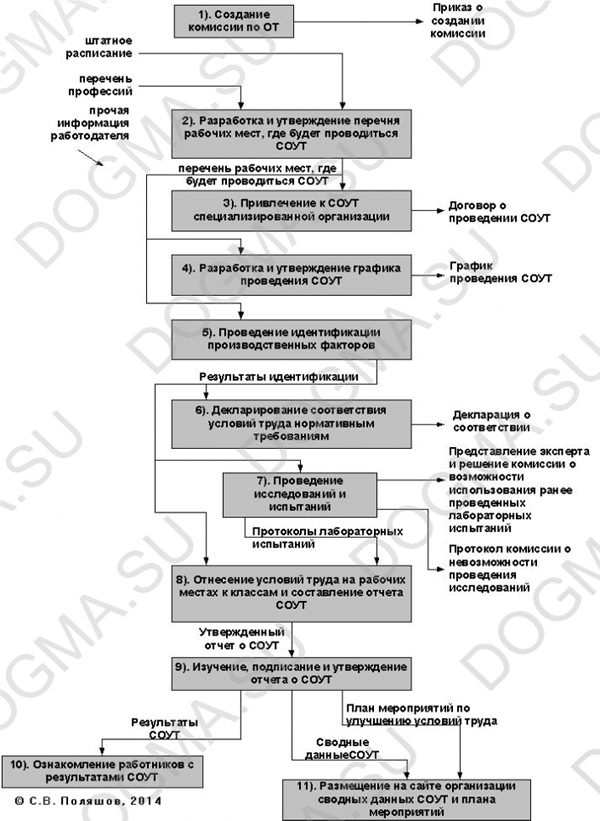 На схеме серыми прямоугольниками обозначены шаги - действия.Стрелочками показаны:1) входящая информация - документация и т.п. сведения, необходимые для выполнения шагов,2) исходящая информация - то, что образуется в результате выполнения шагов.Подробное описание каждого шага изложено в соответсвующих разделах пошаговых инструкций:Шаг 0 – определите, надо ли и когда надо проводить специальную оценку условий трудаГде должна проводиться СОУТСпециальная оценка условий труда (СОУТ) не проводится в отношении условий труда:надомников,дистанционных работников,работников, вступившим в трудовые отношения с работодателем – физическим лицом, не являющимся индивидуальным предпринимателем (ст. 3 ч. 3).СОУТ в отношении условий труда государственных гражданских служащих и муниципальных гражданских служащих проводится не по 426-ФЗ, а по специальным нормативно – правовым актам для служащих (ст. 3 ч. 4).СОУТ в отношении условий труда работников, допущенных к сведениям, отнесенным к государственной или иной охраняемой законом тайне, осуществляется по специальным нормативно – правовым актам (ст. 8 ч. 5).В остальных случаях СОУТ должна проводитьсяСроки проведения СОУТСОУТ проводится 1 раз в 5 лет. Срок исчисляется со дня утверждения отчета о проведении СОУТ (статья 8 часть 4).Если до 01.01.2014 года в организации была проведена аттестация рабочих мест, то в течении 5 лет после ее завершения можно не проводить СОУТ (ст. 27 ч. 4)Также внеплановая СОУТ проводится до истечения 5 - летнего периода (ст. 17 ч. 1): Шаг 1 – образование комиссии по проведению специальной оценки условий трудаДействия:Определитесь с составом комиссии (ст. 9 ч. 1).Издайте приказ о создании комиссии и ознакомьте с ним под роспись членов комиссии (ст. 9 ч. 2)Исходящие документы:приказ (распоряжение о составе и порядке деятельности комиссии по СОУТ) (ст. 9 ч. 2)Комментарий: Возглавляет комиссию работодатель или его представитель. Число членов комиссии должно быть нечетным (ст. 9 ч. 1).В составе комиссии должны быть (ст. 9 ч. 2):специалист по охране труда;представитель профсоюзной организации предприятия или иного представительного органа работников (при наличии).Для организаций, отнесенных к субъектам малого предпринимательства, в состав комиссии должны войти: (ст. 9 ч. 3):работодатель – лично сам индивидуальный предприниматель, или работодатель – руководитель организации (директор и т.п.),специалист по охране труда – работник данной организации, или привлекаемый по гражданско-правовому договору, или представитель специализированной организации, привлекаемой для осуществления функций службы (специалиста) охраны труда. Состав и порядок деятельности комиссии утверждаются приказом (распоряжением) работодателя (ст. 9 ч. 2).Шаг 2 – разработка и утверждение перечня рабочих мест, на которых будет проводиться СОУТ с указанием аналогичных рабочих местВходящие документы:штатное расписание организации,список работающих на текущий момент времени.Действия:разработайте и утвердите комиссией перечень рабочих мест, на которых будет проводиться СОУТ (ст. 9 ч. 5).Исходящие документы: перечень мест, на которых будет проводиться СОУТ с указанием аналогичных рабочих мест (ст. 9 ч. 5)Комментарий: Комиссия до начала работ по СОУТ должна утвердить перечень мест, на которых будет проводиться СОУТ с указанием аналогичных рабочих мест (ст. 9 ч. 5)Форма перечня пока еще не утверждена законодательством. Перечень рабочих мест можно сделать следующим образом:Буквой «а» в таблице отмечены аналогичные рабочие места.Аналогичными рабочими местами признаются места (ст. 9 ч. 6):расположенные в одном или нескольких однотипных производственных помещениях (производственных зонах),оборудованные одинаковыми (однотипными) системами вентиляции, кондиционирования воздуха, отопления и освещения,на которых работники работают по одной и той же профессии, должности, специальности,на которых работники осуществляют одинаковые трудовые функции, на которых одинаковый режим рабочего времени,на которых ведется однотипный технологический процесс,на которых используется одинаковое производственное оборудование, инструменты, приспособления, материалы и сырье,на которых работники обеспечены одинаковыми средствами индивидуальной защиты.Данный перечень будет необходим для заключения договора со специализированной организацией по СОУТ.Шаг 3 – поиск и привлечение к СОУТ специализированной организацииВходящие документыдокументы, подтверждающие соответствие специализированной организации требованиям статьи 19 (ст 4 ч. 1 п. 3 и ст. 6 ч. 2 п. 2).Действия:выберите организацию, имеющую право проводить СОУТ,проверьте документы организации,определите, какие сведения, документы и информацию, необходимо передать организации, провдящей СОУТ по договору (ст. 4 ч. 2 п. 2),заключите договор с организацией,Исходящие документыгражданско-правовой договор на проведение СОУТ (ст. 8 ч. 2), содержащий в том числе, сведения о документах, которые работодатель обязан предоставить организации, проводящей СОУТ по заключенному договору (ст. 4 ч. 2 п. 2),Комментарии:Для проведения СОУТ необходимо заключить договор со специализированной организацией, соответствующей статье 19(ст. 8 ч. 2). Организации, аккредитованные ранее как аттестующие организации, могут проводить специальную оценку условий труда до истечения срока действия имеющихся у них на 01.01.2014г. аттестатов аккредитаций, но не позднее 31.12.2018г (ст. 27 ч. 1).Если срок действия аттестата аккредитации лаборатории аттестующей организации истекает в 2014 году, то организация имеет право проводить СОУТ до 31 декабря 2014 года (ст. 27 ч. 2).Подобрать, такую организацию, можно на странице фирм СОУТ по ссылке dogma.su/companies/att-org/find.php.Перед заключением договора:внимательно изучите учредительные документы организации и проверьте их на сайте Федеральной налоговой службы (egrul.nalog.ru) или по ответу на запрос из ФНС – должны совпадать название организации, ИНН, КПП, ОРГН, юридический адрес; организация должна быть действующей;потребуйте документы, подтверждающие соответствие специализированной организации требованиям статьи 19 ФЗ (право работодателя требовать эти документы закреплено ст 4 ч. 1 п. 3 и ст. 6 ч. 2 п. 2);проверьте свидетельство о внесении в государственный Реестр аккредитованных организаций, оказывающих услуги в области охраны труда, сравните с соответствующей записью на официальном сайте Министерства здравоохранения РФ;изучите аттестат аккредитации и область аккредитации – убедитесь, что исследования, которые Вам потребуются, включены в область аккредитации и что срок действия аттестата аккредитации не закончится до завершения СОУТ;изучите текст договора:в договоре должны быть указано, какие документы, сведения и информацию работодатель обязан предоставить организации, проводящей СОУТ (ст. 4 ч. 2 п. 2). В случае не представления этих сведений, документов и информации, организация, проводящая СОУТ обязана не приступать или прекратить выполнение работ (ст. 6 ч. 2 п. 4).в договоре должны быть указаны условия, которые работодатель должен обеспечить для проведения СОУТ. В случае отказа работодателя обеспечивать эти условия, организация, проводящая СОУТ обязана не приступать или прекратить выполнение работ (ст. 6 ч. 2 п. 4).посмотрите, какие документы обязана будет подготовить организация, проводящая СОУТ – будет ли она разрабатывать график проведения СОУТ, декларации о соответствии условии труда и т.д.Шаг 4 – разработка и утверждение графика проведения СОУТВходящие документы:документы, которые работодатель обязан предоставить организации, проводящей СОУТ по заключенному договору (ст. 4 ч. 2 п. 2),перечень мест, на которых будет проводиться СОУТ с указанием аналогичных рабочих мест (ст. 9 ч. 5)Действия: совместно с организацией, проводящей СОУТ, разработайте и утвердите график проведения СОУТ (ст. 9 ч. 1) Исходящие документы:график проведения специальной оценки условий труда (ст. 9 ч. 1).Комментарий: Официально утвержденная форма графика отсутствует. На данном шаге у Вас уже будет заключен договор с организацией по СОУТ, специалисты которой помогут разработать график проведения СОУТ.Шаг 5 – проведение идентификации производственных факторовВходящие документы:Документы, которые работодатель обязан предоставить организации, проводящей СОУТ по заключенному договору (ст. 4 ч. 2 п. 2),перечень мест, на которых будет проводиться СОУТ с указанием аналогичных рабочих мест (ст. 9 ч. 5)Действия: Помогите эксперту организации, проводящей СОУТ обследовать рабочие места и разобраться в технической и прочей документации Вашей организации.Утвердите результаты идентификации комиссией (ст. 10 ч. 2).Исходящие документы:результаты идентификации (ст. 10 ч. 2).Комментарий: Идентификация осуществляется экспертом организации по СОУТ (ст. 10 ч. 2). В настоящее время существует методика проведения специальной оценки условий труда, которая не утверждена официально. В этой методике описана процедура идентификации.Суть идентификации: эксперт по СОУТ изучает имеющуюся у работодателя документацию (техническая документация на оборудование, проекты, результаты ранее проведенных измерений вредных факторов и т.п.), проводит обследование рабочих мест путем их осмотра, опрашивает работников и т.д. и выявляет вредные факторы.Далее, эксперт сравнивает выявленные факторы с классификатором (который также указан в не утвержденной Минюстом методике проведения СОУТ (ст. 10 ч. 1).Не подлежат идентификации (ст. 10 ч. 6):1. рабочие места работников, профессии, должности, специальности которых включены в списки соответствующих работ, производств, профессий, должностей, специальностей и учреждений (организаций), с учетом которых осуществляется досрочное назначение трудовой пенсии по старости;2. рабочие места, в связи с работой на которых работникам в соответствии с законодательными и иными нормативными правовыми актами предоставляются гарантии и компенсации за работу с вредными и (или) опасными условиями труда;3. рабочие места, на которых по результатам ранее проведенных аттестации рабочих мест по условиям труда или специальной оценки условий труда были установлены вредные и (или) опасные условия труда.После идентификации рабочие места будут разделены на три группы:рабочие места, на которых идентифицированы вредные (опасные) факторы;рабочие места, на которых не идентифицированы вредные (опасные) факторы;рабочие места, которые не подлежали идентификации.Комиссия должна утвердить результаты идентификации (ст. 10 ч. 2).Шаг 6 – составление и отправка в соответствующий государственный орган декларации о соответствии условий труда нормативным требованиямВходящие документы:перечень рабочих мест, на которых вредные факторы при идентификации не выявлены.Действия:составьте или ознакомьтесь с декларацией,отправьте декларацию в государственный орган (ст. 11 ч. 1).Исходящие документы:Декларация о соответствии условий труда нормативным требованиям.Комментарий:В отношении рабочих мест, на которых при идентификации не выявлены вредные (опасные) производственные факторы, работодатель должен подать декларацию о соответствии условий труда нормативным требованиям в инспекцию труда.В законе не сказано, кто должен составлять декларацию – организация, проводящая СОУТ или организация работодателя. Чтобы избежать разногласий, пропишите эту обязанность заранее в договоре на проведение СОУТ.Официально утвержденной формы декларации пока еще нет.Срок действия декларации – 5 лет. Отсчет срока начинается с даты утверждения отчета о проведении СОУТ (ст. 11 ч. 4).Если с работником, на которого подана декларация, произошел несчастный случай на производстве (за исключением несчастного случая на производстве, произошедшего по вине третьих лиц) или у работника выявлено профессиональное заболевание, то декларация на данное рабочее место прекращает свое действие и в отношении данного работника проводится внеплановая СОУТ (ст. 11 ч. 5).Решение о прекращении действия декларации принимает инспекция труда не позднее 10 календарных дней со дня наступления несчастного случае и профессионального заболевания (ст. 11 часть 6).После истечения срока действия декларации, она автоматически продляется еще на пять лет, но при условии, что в период ее действия е было несчастных случаев и профессиональных заболеваний (ст. 11 часть 7).Шаг 7 – проведение исследований (испытаний) и измерений вредных и (или) опасных производственных факторовВходящие документы:результаты идентификации.Действия:обеспечьте условия для проведения исследований (ст. 6 ч 2 п. 4),наблюдайте за ходом проведения исследований организацией, проводящей СОУТ.Исходящие документы:протоколы лабораторных испытаний (ст. 12 ч. 6),представление эксперта о возможности использования результатов ранее проведенных лабораторных испытаний (ст. 12 ч. 7),решение комиссии о возможности использования результатов ранее проведенных лабораторных испытаний (ст. 12 ч. 7),протокол комиссии о невозможности проведения исследований. (ст. 12 ч. 10)Комментарий:Исследования осуществляются силами лаборатории организации, осуществляющей специальную оценку условий труда (ст. 12 ч. 3).Исследованиям, испытаниям и измерениям подлежат рабочие места:на которых идентифицированы вредные факторы (ст. 10 ч. 5);которые не подлежали идентификации (см. шаг 5). Перечень подлежащих исследованиям вредных (опасных) факторов на рабочих местах, которые не подлежали идентификации, определяется экспертом (ст. 10 ч. 7).На рабочих местах, на которых вредные и (или) опасные производственные факторы не идентифицированы, измерения не проводятся. Условия труда на таких рабочих местах признаются комиссией допустимыми (ст. 10 ч. 4).Результаты исследований оформляются в виде протоколов (ст. 12 ч. 6).В протоколе для каждого измеренного фактора в заключении указывается итоговый класс (подкласс) условий труда. Отнесение условий труда по измеренным факторам должно осуществляться в соответствии с методикой. В настоящее время такая методика официально не утвержденаДля СОУТ в качестве результатов исследований могут быть использованы результаты ранее проведенных аккредитованной лабораторией в рамках производственного контроля лабораторных исследований, но не ранее, чем за 6 месяцев до начала проведения СОУТ. Решение о возможности использования таких измерений принимается комиссией по представлению эксперта организации, проводящей СОУТ (ст. 12 ч. 7).Если проведение исследований может создать угрозу для жизни работников СОУТ и других лиц, то комиссия вправе принять решение о невозможности проведения исследований. Такие условия труда автоматически признаются опасными (ст. 12 ч. 9).Решение о невозможности проведения исследований должно быть оформлено протоколом комиссии. Копию протокола необходимо направить в соответствующий государственный орган в течение 10 рабочих дней со дня принятия решения (ст. 12 ч. 11).Шаг 8 - отнесение условий труда на рабочих местах по степени вредности и (или) опасности к классам (подклассам) условий труда и составление отчетаВходящая документация:Протоколы лабораторных испытаний,Результаты обследований предприятия экспертом организации, проводящей СОУТ,Документы, которые работодатель обязан предоставить организации, проводящей СОУТ по заключенному договору (ст. 4 ч. 2 п. 2),Перечень мест, на которых будет проводиться СОУТ с указанием аналогичных рабочих мест (ст. 9 ч. 5)ДействияЖдите результаты работы эксперта.Исходящие документыОтчет о результатах специальной оценки условий труда (в том числе и в части отнесения условий труда к классам).КомментарийДанная работа проводится экспертом организации, осуществляющей специальную оценку условий труда.Существует четыре класса условий труда и три подкласса (ст. 14 ч. 1):Соответственно, чем цифра больше, тем условия труда хуже. После проведения исследований факторов (шаг 7), у эксперта будут протоколы лабораторных испытаний на оцениваемые рабочие места, в которых, в том числе, указаны классы условий труда на каждый измеренный фактор. Например, для профессии столяр могут быть такие результаты:Задача эксперта – установить общий класс условий труда для каждого оцениваемого рабочего места. Именно этот итоговый класс будет иметь значения для назначения льгот и компенсаций.Класс условий труда может быть снижен на одну и более ступеней по согласованию с Роспотребнадзором и в соответствии с методикой (которая еще не утверждена) (ст. 14 ч. 6-7). Для отдельных видов работ снижение класса может осуществляться в соответствии с отраслевыми особенностями. (ст. 14 ч. 8)Шаг 9 – изучение отчета о проведении специальной оценки условий труда, подписание его членами комиссии и утверждениеДействия:изучите отчет,подпишите отчет членами комиссии и утвердите председателем комиссии.Комментарий:Организация, проводящая специальную оценку условий труда, после ее проведения должна представить членам комиссии отчет о проведении специальной оценки условий труда (ст. 15 ч. 1). Далее, отчет СОУТ должен быть подписан всеми членами комиссии и утвержден председателем комиссии.Если кто-то из членов комиссии не согласен с результатами специальной оценки, он имеет право изложить свое мнение в письменном виде и приложить его к отчету (ст. 15 ч. 2).Форма отчета официально не утверждена. Имеются общие требования к содержимому отчета и не утвержденные формы отчета о СОУТ.Шаг 10 – ознакомление работников с результатами проведения специальной оценки условий трудаДействия:ознакомьте в письменной форме работников с результатами СОУТ (ст. 4 ч. 2 п. 4),Комментарии:Обязанность работодателя - ознакомить в письменной форме работника с результатами проведения специальной оценки условий труда на его рабочем месте (ст. 4 ч. 2 п. 4);Срок ознакомления – не позднее 30 календарных дней с даты утверждения отчета (ст. 15 ч. 5). В этот срок не входят периоды временной нетрудоспособности работника, нахождения его в отпуске или командировке, периоды междувахтового отдыха.Обязанность работника – ознакомиться с СОУТ (ст. 5 ч. 2)Отчет о проведении специальной оценке условий труда состоит из следующих документов: (ст. 15 ч. 1)сведения об организации, проводящей СОУТ с приложением копий документов, подтверждающих соответствие ее статье 19,перечень рабочих мест, где проводилась СОУТ с указанием идентифицированных факторов,карты СОУТ,протоколы испытаний факторов,протоколы эффективности средств индивидуальной защиты,протокол комиссии о решении невозможности проведения исследований и измерений (при наличии) (см. шаг 7),сводная ведомость СОУТ,перечень мероприятий по улучшению условий и охраны труда,заключение эксперта, проводящего СОУТ.Шаг 11 – размещение на официальном сайте организации сводных данных о результатах СОУТ и о мероприятиях по улучшению условий трудаЕсли есть официальный интернет сайт организации работодателя, то на этом сайте должна быть размещена информация (ст. 15 ч. 6):сводные данные о результатах проведения специальной оценки условий труда в части установления классов (подклассов) условий труда на рабочих местах;перечень мероприятий по улучшению условий труда и охраны труда работников (где проводилась СОУТ);Срок размещения информации – не позднее 30 дней с даты утверждения отчета о СОУТ (ст. 15 ч. 6)Куда работнику или профсоюзному комитету следует обратиться в случае нарушения его прав:В Техническую инспекцию труда Федерации профсоюзов РБ Тел. +7(347) 272-43-20; Факс: +7 (347) 272-58-53Телефон горячей линии:  8(800) 347-0112E-mail: inspector@fprb.ru , www.fprb.ruВ Государственную инспекцию труда в Республики Башкортостан Тел. +7(347) 277-86-93.Телефон горячей линии:  8-965-669-46-50 Обучить специалистов и членов комиссий, занимающихся на предприятии вопросами специальной оценки условий труда  можно:в Институте повышения квалификации профсоюзных кадров (ИПК ПК).Регистрационный №462 от 19.10.2010г. в реестре аккредитованных организаций, оказывающих услуги в области охраны труда.Адрес: 450059, РБ, г.Уфа, ул. Р.Зорге 17/1.Тел/факс: (347) 223-07-17, 223-07-83, 223-07-10E-mail: ipkpk@nm.ru , www.ipkpk.ruПолучить консультацию по вопросам проведения специальной оценки условий труда в организации можно:в Башкирском региональном Центре охраны труда и современных средств безопасности труда (БРЦОТ и ССБТ):Тел/факс: (347)  273-52-76,  273-09-26E-mail: brcot@mail.ruСписок основных нормативных актов:Трудовой кодекс Российской Федерации (с изм).Кодекс об административных правонарушениях Российской Федерации           (с изм).Федеральный закон Российской Федерации от 28 декабря . N 421-ФЗ "О внесении изменений в отдельные законодательные акты Российской Федерации в связи с принятием Федерального закона "О специальной оценке условий труда".Федеральный закон от 28.12.2013 N 426-ФЗ "О специальной оценке условий труда".Федеральный закон РФ «О трудовых пенсиях в РФ» от 17 декабря 2001 года N 173-ФЗ (с изм.)Федеральный закон от 12 января 1996 года N 10-ФЗ «О профессиональных союзах, их правах и гарантиях деятельности» (с изм).Закон Республики Башкортостан от 05.11.1993 N ВС-21/23 (ред. от 26.10.2009) "О профессиональных союзах" (с изм).Федеральный закон от 30.03.1999 N 52-ФЗ (ред. от 25.11.2013) "О санитарно-эпидемиологическом благополучии населения".Федеральный закон от 27.07.2006 N 152-ФЗ (с изм.) "О персональных данных"Федеральный закон от 27 июля 2010 года N 210-ФЗ "Об организации предоставления государственных и муниципальных услуг"(с изм).Федеральный закон от 24.07.2009 N 212-ФЗ (с изм.) "О страховых взносах в Пенсионный фонд Российской Федерации, Фонд социального страхования Российской Федерации, Федеральный фонд обязательного медицинского страхования" (с изм).Федеральный закон от 30.03.1999 N 52-ФЗ (ред. от 25.11.2013) "О санитарно-эпидемиологическом благополучии населения"Федеральный закон от 15.12.2001 N 167-ФЗ "Об обязательном пенсионном страховании в Российской Федерации"  (с изм).Список производств, цехов, профессий и должностей с вредными условиями труда, работа в которых дает право на дополнительный отпуск и сокращенный рабочий день, утвержденном Постановлением Госкомтруда СССР, Президиума ВЦСПС от 25.10.1974г. N 298/П-22 (с изм).Решение Верховного суда Российской Федерации от 14.01.2013г. N АКПИ12-1570.Постановление Правительства РФ от 14 апреля . № 290 «Об утверждении Перечня рабочих мест в организациях, осуществляющих отдельные виды деятельности, в отношении которых специальная оценка условий труда проводится с учетом особенностей» ГОСТ 12.1.005-88 ССБТ "Общие санитарно-гигиенические требования к воздуху рабочей зоны" (с изм).Перечень вредных производственных факторов, при воздействии которых в профилактических целях рекомендуется употребление молока или других равноценных пищевых продуктов, утв. приказом Министерства здравоохранения и социального развития Российской Федерации от 16.02.09г. №45н. (с изм).Приказы Минтруда России: от 24 января . № 33н  «Об утверждении Методики проведения специальной оценки условий труда, Классификатора вредных и (или) опасных производственных факторов, формы отчета о проведении специальной оценки условий труда и инструкции по ее заполнению» от 24 января . № 32н «Об утверждении формы сертификата эксперта на право выполнения работ по специальной оценке условий труда, технических требований к нему,  инструкции по заполнению бланка сертификата эксперта на право выполнения работ по специальной оценке условий труда и Порядка формирования и ведения реестра экспертов организаций, проводящих специальную оценку условий труда»от 7 февраля . № 80н «О форме и порядке подачи декларации соответствия условий труда государственным нормативным требованиям охраны труда, порядке формирования и ведения реестра деклараций соответствия условий труда государственным нормативным требованиям охраны труда».от 12 февраля . № 96 «О внесении изменений и признании утратившими силу некоторых постановлений и приказов Министерства труда Российской Федерации, Министерства труда и социального развития Российской Федерации, Министерства здравоохранения и социального развития Российской Федерации». от 20 февраля . № 103н «О внесении изменений и признании утратившими силу некоторых нормативных правовых актов Министерства труда и социального развития Российской Федерации, Министерства здравоохранения и социального развития Российской Федерации, Министерства труда и социальной защиты Российской Федерации». от 3 апреля 2014г. № 173н «Об утверждении Порядка проведения государственной экспертизы условий труда». Постановление Президиума Совета Федерации профсоюзов РБ от 06.12.2010г. № 55-2 «О проведении независимой экспертизы условий труда и обеспечения безопасности работников, технической инспекцией труда профсоюзов Республики Башкортостан».Постановление Президиума Совета Федерации профсоюзов РБ №20-3 от 30.01.2003г. «О положение о технической инспекции труда» (с изм.)Постановление Исполкома ФНПР от 18.10.2006г. №4-3 «О Типовом положение об  уполномоченном (доверенном) лице по охране труда профессионального союза» (с изм.).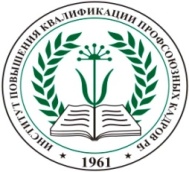 Федерация профсоюзовРеспублики Башкортостан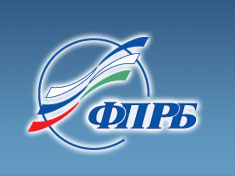 ИНСТИТУТ ПОВЫШЕНИЯ КВАЛИФИКАЦИИ ПРОФСОЮЗНЫХ КАДРОВИНСТИТУТ ПОВЫШЕНИЯ КВАЛИФИКАЦИИ ПРОФСОЮЗНЫХ КАДРОВИНСТИТУТ ПОВЫШЕНИЯ КВАЛИФИКАЦИИ ПРОФСОЮЗНЫХ КАДРОВАттестация рабочих мест (АРМ)Специальная оценка условий труда (СОУТ)Проводится работодателем и аккредитованной организациейПроводится работодателем, аккредитованной организацией и экспертомИмеет три итоговые оценки:класс условий труда (от 1 до 4)обеспеченность СИЗоценка по травмоопасности Имеет одну итоговую оценку-  класс условий труда (от 1 до 4)Критерии оценки и классификации условий труда, основанные на различных принципах гигиенического нормированияКритерии оценки и классификации условий труда, основанные на едином принципе нормирование – оценка вреда здоровью работникаИзмерения проводятся на всех рабочих местах (за исключением офисных и рабочих мест с классом 2)Отдельные РМ могут декларироваться работодателем как «безопасные» без проведения измеренийРезультаты АРМ в основном касаются взаимоотношений РАБОТОДАТЕЛЯ и РАБОТНИКА при установлении компенсацийФункция ГОСУДАРСТВА – надзор и контрольРезультаты СОУТ применяются как для компенсаций работникам, так и отчислений (величина тарифа) во внебюджетные фонды ПФР, ФССФункция ГОСУДАРСТВА – надзор и контроль, получение средствРегистрационный номер аттестата аккредитации организацииДата выдачи аттестата аккредитации организацииДата истечения срока действия аттестата аккредитации организации123№ п/пДата проведения измеренийФ.И.О. эксперта (работника)ДолжностьСведения о сертификате эксперта на право выполнения работ по специальной оценке условий трудаСведения о сертификате эксперта на право выполнения работ по специальной оценке условий трудаРегистрационный номер в реестре экспертов организаций, проводящих специальную оценку условий труда№ п/пДата проведения измеренийФ.И.О. эксперта (работника)Должностьномердата выдачиРегистрационный номер в реестре экспертов организаций, проводящих специальную оценку условий труда1234567№ п/пДата проведения измеренийНаименование вредного и (или) опасного фактора производственной среды и трудового процессаНаименование средства измеренийРегистрационный номер в Государственном реестре средств измеренийЗаводской номер средства измеренийДата окончания срока поверки средства измерений1234567Индивидуальный номер рабочегоместаНаименование рабочего места и источников вредных и (или) опасных факторов производственной среды и трудового процессаЧисленность работников, занятых на данном рабочем месте (чел.)Наличие аналогичного рабочего места (рабочих мест)Наименование вредных и (или) опасных факторов производственной среды и трудового процесса и продолжительность их воздействия на работника в течение рабочего дня (смены) (час.)Наименование вредных и (или) опасных факторов производственной среды и трудового процесса и продолжительность их воздействия на работника в течение рабочего дня (смены) (час.)Наименование вредных и (или) опасных факторов производственной среды и трудового процесса и продолжительность их воздействия на работника в течение рабочего дня (смены) (час.)Наименование вредных и (или) опасных факторов производственной среды и трудового процесса и продолжительность их воздействия на работника в течение рабочего дня (смены) (час.)Наименование вредных и (или) опасных факторов производственной среды и трудового процесса и продолжительность их воздействия на работника в течение рабочего дня (смены) (час.)Наименование вредных и (или) опасных факторов производственной среды и трудового процесса и продолжительность их воздействия на работника в течение рабочего дня (смены) (час.)Наименование вредных и (или) опасных факторов производственной среды и трудового процесса и продолжительность их воздействия на работника в течение рабочего дня (смены) (час.)Наименование вредных и (или) опасных факторов производственной среды и трудового процесса и продолжительность их воздействия на работника в течение рабочего дня (смены) (час.)Наименование вредных и (или) опасных факторов производственной среды и трудового процесса и продолжительность их воздействия на работника в течение рабочего дня (смены) (час.)Наименование вредных и (или) опасных факторов производственной среды и трудового процесса и продолжительность их воздействия на работника в течение рабочего дня (смены) (час.)Наименование вредных и (или) опасных факторов производственной среды и трудового процесса и продолжительность их воздействия на работника в течение рабочего дня (смены) (час.)Наименование вредных и (или) опасных факторов производственной среды и трудового процесса и продолжительность их воздействия на работника в течение рабочего дня (смены) (час.)Наименование вредных и (или) опасных факторов производственной среды и трудового процесса и продолжительность их воздействия на работника в течение рабочего дня (смены) (час.)Наименование вредных и (или) опасных факторов производственной среды и трудового процесса и продолжительность их воздействия на работника в течение рабочего дня (смены) (час.)Наименование вредных и (или) опасных факторов производственной среды и трудового процесса и продолжительность их воздействия на работника в течение рабочего дня (смены) (час.)Наименование вредных и (или) опасных факторов производственной среды и трудового процесса и продолжительность их воздействия на работника в течение рабочего дня (смены) (час.)Индивидуальный номер рабочегоместаНаименование рабочего места и источников вредных и (или) опасных факторов производственной среды и трудового процессаЧисленность работников, занятых на данном рабочем месте (чел.)Наличие аналогичного рабочего места (рабочих мест)химический факторбиологический факторФизические факторыФизические факторыФизические факторыФизические факторыФизические факторыФизические факторыФизические факторыФизические факторыФизические факторыФизические факторыФизические факторыФизические факторыФизические факторыФизические факторыИндивидуальный номер рабочегоместаНаименование рабочего места и источников вредных и (или) опасных факторов производственной среды и трудового процессаЧисленность работников, занятых на данном рабочем месте (чел.)Наличие аналогичного рабочего места (рабочих мест)химический факторбиологический фактораэрозоли преимущественно фиброгенного действия шуминфразвукультразвук воздушныйвибрация общаявибрация локальнаяэлектромагнитные поля фактора Неионизирующие поля и излученияультрафиолетовое излучение фактора Неионизирующие поля и излучениялазерное излучение фактора Неионизирующие поля и излученияионизирующие излучениямикроклиматсветовая средатяжесть трудового процессанапряженность трудового процесса1234567891011121314151617181920________________________________________________________(должность)(подпись)(ФИО)(дата)________________________________________________________________(должность)(подпись)(ФИО)(дата)________________________________________________________________(должность)(подпись)(ФИО)(дата)________________________________________________________(должность)(подпись)(ФИО)(дата)(полное наименование работодателя)(полное наименование работодателя)(полное наименование работодателя)(полное наименование работодателя)(полное наименование работодателя)(адрес места нахождения работодателя, фамилия, имя, отчество руководителя, адрес электронной почты)(адрес места нахождения работодателя, фамилия, имя, отчество руководителя, адрес электронной почты)(адрес места нахождения работодателя, фамилия, имя, отчество руководителя, адрес электронной почты)(адрес места нахождения работодателя, фамилия, имя, отчество руководителя, адрес электронной почты)(адрес места нахождения работодателя, фамилия, имя, отчество руководителя, адрес электронной почты)ИНН работодателяКод работодателя по ОКПОКод органа государственнойвласти по ОКОГУКод вида экономической деятельности по ОКВЭДКод территории по ОКАТОна рабочем местена всех аналогичных рабочих местахиз них:из них:женщинлиц в возрасте до 18 летинвалидов, допущенных к выполнению работ на данном рабочем месте Наименование факторов производственной  среды итрудового процессаКласс (подкласс)условий трудаЭффективность СИЗ*,+/-/не оцениваласьКласс (подкласс) условий труда при эффективном использовании СИЗХимический                               Биологический                            Аэрозоли преимущественно фиброгенного действия                                     Шум                        Инфразвук                  Ультразвук воздушный       Вибрация общаяВибрация локальная                       Неионизирующие излучения                 Ионизирующие излучения                   Параметры микроклимата                              Параметры световой среды                            Тяжесть трудового процесса                            Напряженность трудового процессаИтоговый класс (подкласс) условий трудане заполняется№  
п/пВиды гарантий и компенсацийФактическое наличиеПо результатам оценки условий трудаПо результатам оценки условий труда№  
п/пВиды гарантий и компенсацийФактическое наличиенеобходимость  в установлении
(да, нет)основание1.Повышенная оплата труда работника (работников)2.Ежегодный дополнительный оплачиваемый отпуск   3.Сокращенная продолжительность рабочего времени             4.Молоко или другие  равноценные пищевые продукты            5.Лечебно-профилактическое питание            6.Право на досрочное назначение трудовой пенсии7.Проведение медицинских осмотров         ________________________________________________________(должность)(подпись)(ФИО)         (дата)________________________________________________________________(должность)(подпись)(ФИО)(дата)________________________________________________________________(должность)(подпись)(ФИО)(дата)________________________________________________________________      (№ в реестре экспертов)(подпись)(ФИО)(дата)________________________________________________________________      (№ в реестре экспертов)(подпись)(ФИО)(дата)____________________________________________________________(ФИО работника)(дата)_____________________________________________________________(ФИО работника)(дата)____________________________________________________________(ФИО работника)(дата)№ п/пПеречень СИЗ, положенных работнику согласно действующим требованиямНаличие СИЗ у  работника (есть, нет)Наличие сертификата или декларации соответствия (номер и срок действия)Наименование вредного и (или) опасного фактора производственной среды и трудового процессаНаименование имеющегося СИЗ, обеспечивающего защиту ________________________________________________________(должность)(подпись)(ФИО)(дата)________________________________________________________________(должность)(подпись)(ФИО)(дата)________________________________________________________________(должность)(подпись)(ФИО)(дата)________________________________________________________________(№ в реестре экспертов)(подпись)(ФИО)(дата)________________________________________________________________(№ в реестре экспертов)(подпись)(ФИО)(дата)НаименованиеКоличество рабочих мест и численность работников, занятых на этих рабочих местахКоличество рабочих мест и численность работников, занятых на этих рабочих местахКоличество рабочих мест и численность занятых на них работников по классам (подклассам) условий труда из числа рабочих мест, указанных в графе 3 (единиц)Количество рабочих мест и численность занятых на них работников по классам (подклассам) условий труда из числа рабочих мест, указанных в графе 3 (единиц)Количество рабочих мест и численность занятых на них работников по классам (подклассам) условий труда из числа рабочих мест, указанных в графе 3 (единиц)Количество рабочих мест и численность занятых на них работников по классам (подклассам) условий труда из числа рабочих мест, указанных в графе 3 (единиц)Количество рабочих мест и численность занятых на них работников по классам (подклассам) условий труда из числа рабочих мест, указанных в графе 3 (единиц)Количество рабочих мест и численность занятых на них работников по классам (подклассам) условий труда из числа рабочих мест, указанных в графе 3 (единиц)Количество рабочих мест и численность занятых на них работников по классам (подклассам) условий труда из числа рабочих мест, указанных в графе 3 (единиц)НаименованиеКоличество рабочих мест и численность работников, занятых на этих рабочих местахКоличество рабочих мест и численность работников, занятых на этих рабочих местахкласс 1класс 2класс 3класс 3класс 3класс 3класс 4Наименованиевсегов том числе на которых проведена специальная оценка условий трудакласс 1класс 23.13.23.33.4.класс 412345678910Рабочие места (ед.)Работники, занятые на рабочих местах (чел.)из них женщиниз них лиц в возрасте до 18 летиз них инвалидовИндивидуальный номер рабочего местаПрофессия / должность / специальность работника Классы (подклассы) условий трудаКлассы (подклассы) условий трудаКлассы (подклассы) условий трудаКлассы (подклассы) условий трудаКлассы (подклассы) условий трудаКлассы (подклассы) условий трудаКлассы (подклассы) условий трудаКлассы (подклассы) условий трудаКлассы (подклассы) условий трудаКлассы (подклассы) условий трудаКлассы (подклассы) условий трудаКлассы (подклассы) условий трудаКлассы (подклассы) условий трудаКлассы (подклассы) условий трудаИтоговый класс (подкласс) условий трудаИтоговый класс (подкласс) условий труда с учетом эффективного применения СИЗПовышенный размер оплаты труда (да,нет)Ежегодный дополнительный оплачиваемый отпуск (да/нет)Сокращенная продолжительность рабочего времени (да/нет)Молоко или другие равноценные пищевые продукты (да/нет)Лечебно-профилактическое питание  (да/нет)Льготное пенсионное обеспечение (да/нет)Индивидуальный номер рабочего местаПрофессия / должность / специальность работника химическийбиологическийаэрозоли преимущественно фиброгенного действияшуминфразвукультразвук воздушныйвибрация общаявибрация локальнаянеионизирующие излученияионизирующие излученияпараметры микроклиматапараметры световой средытяжесть трудового процессанапряженность трудового процессаИтоговый класс (подкласс) условий трудаИтоговый класс (подкласс) условий труда с учетом эффективного применения СИЗПовышенный размер оплаты труда (да,нет)Ежегодный дополнительный оплачиваемый отпуск (да/нет)Сокращенная продолжительность рабочего времени (да/нет)Молоко или другие равноценные пищевые продукты (да/нет)Лечебно-профилактическое питание  (да/нет)Льготное пенсионное обеспечение (да/нет)123456789101112131415161718192021222324________________________________________________________(должность)(подпись)(ФИО)(дата)________________________________________________________________(должность)(подпись)(ФИО)(дата)________________________________________________________________(должность)(подпись)(ФИО)(дата)________________________________________________________________(№ в реестре экспертов)(подпись)(ФИО)(дата)________________________________________________________________(№ в реестре экспертов)(подпись)(ФИО)(дата)Наименование структурного подразделения, рабочего местаНаименование мероприятияЦель мероприятияСрок выполненияСтруктурные подразделения, привлекаемые для выполнения мероприятияОтметка о выполнении123456________________________________________________________(должность)(подпись)(ФИО)(дата)________________________________________________________________(должность)(подпись)(ФИО)(дата)________________________________________________________________(должность)(подпись)(ФИО)(дата)________________________________________________________________(№ в реестре экспертов)(подпись)(ФИО)(дата)________________________________________________________________(№ в реестре экспертов)(подпись)(ФИО)(дата)Период годаКатегорияработТемпература, оСТемпература, оСТемпература, оСТемпература, оСТемпература, оСПериод годаКатегорияработоптимальнаядопустимаядопустимаядопустимаядопустимаяПериод годаКатегорияработоптимальнаяверхняя границаверхняя границанижняя границанижняя границаПериод годаКатегорияработоптимальнаяна рабочих местахна рабочих местахна рабочих местахна рабочих местахПериод годаКатегорияработоптимальнаяпостоянныхнепостоянныхпостоянныхнепостоянныхХолодныйЛегкая-Iа22-2425262118ХолодныйЛегкая-Iб21-2324252017ХолодныйСредней  Iа 18-2023241715ХолодныйСредней  IIб17-1921231513ХолодныйТяжелая-II16-1819201312ТеплыйЛегкая-Iа23-2528302220ТеплыйЛегкая-Iб22-2428302119ТеплыйСредней  IIа21-2327291817ТеплыйСредней  тяжести-IIб20-2227291615ТеплыйТяжелая-III18-2026281513№п/пНаименование Марка Инвентарный номерКол-воПримечание123456№п/пНаименование Марка Инвентарный номерКол-воПримечание13456№п/пНаименование Кол-воПримечание1234№п/пФакторы условий трудаЗначение факторовЗначение факторовПримечание№п/пФакторы условий труданормативноефактическоеПримечание12345№п/пФакторы условий трудаЗначение факторовЗначение факторовПримечание№п/пФакторы условий труданормативноефактическоеПримечание12345№п/пФакторы условий трудаЗначение факторовЗначение факторовПримечание№п/пФакторы условий труданормативноефактическоеПримечание12345Общество с ограниченной ответственностью«»ПРОИЗВОДСТВЕННАЯ ИНСТРУКЦИЯдля  _____________ПИ ____Уфа, 20_г.УТВЕРЖДАЮПРОИЗВОДСТВЕННАЯ ИНСТРУКЦИЯдля  _____________ПРОИЗВОДСТВЕННАЯ ИНСТРУКЦИЯдля  _____________ПРОИЗВОДСТВЕННАЯ ИНСТРУКЦИЯдля  _____________ПИ ____ПИ ____ПИ ____Введена в действие с «__»____________20_ года Приказ от «__»____________20_ года №____Введена в действие с «__»____________20_ года Приказ от «__»____________20_ года №____Разработал:(должность)(подпись, дата)(инициалы, фамилия)Согласовано:(должность)(подпись, дата)(инициалы, фамилия)№ 
п/пДатаучетаНаименование 
инструкцииДата   
утвержденияОбозначение  
(номер)Плановый
срок  
проверкиФ.И.О. и  
должность 
работника,
производившего   
учетПримечание12345678№ п/пДата выдачиОбозначение (номер) инструкцииНаименование инструкцииКоличество выданных экземпляровФ.И.О. и должность (профессия) получателя инструкцииПодпись получателя инструкции1234567№Наименование работыКод работыТекущее время,ч. минПродолжи-тельностьминПримечание123456№п/пМероприятиеСрок исполненияОтветственный исполнитель1234   Подготовка и проведение заседаний комиссииПо необходимостиПодготовка к специальной оценке условий труда Определиться с организацией, проводящей СОУТ и заключить договор на проведение СОУТ  Подготовка и подписание    Формирование необходимой нормативно-справочной базыСоставление перечня профессий и должностей подлежащих специальной оценки условий трудаСоставление перечня вредных и опасных факторов производственной среды, тяжести и напряженности трудового процесса на рабочих местах     Распределение обязанностей членов комиссии по проведению СОУТ     Подготовка материалов, которые необходимо представить Эксперту организации проводящей СОУТИдентификация потенциально вредных и (или) опасных производственных факторов    Передача (представление) материалов  Эксперту организации проводящей СОУТ   Участие в Идентификации потенциально вредных и (или) опасных производственных факторов на рабочих местахУчастие в формировании Заключения ЭкспертаОценка условий труда по показателям вредности и опасности производственных факторов, тяжести и напряженности трудового процесса  Участие в проведение фактических замеров вредных и опасных факторов производственной среды, определение показателей тяжести и напряженности трудового процесса на всех рабочих местах   Участие в определении допустимого времени контакта работников с опасными и вредными производственными факторами за рабочую смену и (или) период трудовой деятельности на рабочих местах с превышением ПДУ и ПДК    Участие в определение классов условий труда на основе оценки условий труда по показателям вредности и опасности факторов производственной среды, тяжести и напряженности трудового процессаОценка обеспеченности работников средствами защиты   Составление перечня средств защиты на рабочих местах   Участие в оценке обеспеченности работников средствами защиты   Участие в оформлении протоколов оценки обеспеченности работников средствами защитыОбщая оценка состояния условий труда на рабочих местах  Участие в оценка фактического состояния условий труда на рабочих местах  Участие в определении контингента работников на предоставление льгот и компенсаций за тяжелые и вредные условия трудаОформление карт специальной оценки условий труда   Участие в оформлении карт специальной оценки условий труда    Ознакомление работников с результатами оценки условий трудаОформление и реализация результатов специальной оценки условий труда рабочих мест по условиям труда   Участие в оформлении ведомостей рабочих мест и результатов их специальной оценки условий труда по подразделениям   Участие в оформлении сводной ведомости рабочих мест и результатов их специальной оценки условий труда    Разработка плана мероприятий по улучшению и оздоровлению условий труда    Оформление протокола специальной оценки условий труда   Получение заключения эксперта условий труда  Подготовка проекта приказа по оценке проделанной работы по специальной оценки условий труда и утверждению ее результатов  Организация хранения документов по специальной оценки условий труда № п/пТемаКол-во часов1.Новый закон о специальной оценке условий труда (Федеральный закон от 28.12.2013 № 426-ФЗ).- Цели и задачи специальной оценки условий труда (далее СОУТ).- Отличия специальной оценки условий труда от аттестации рабочих мест.- Изменения в Трудовом кодексе РФ и в законодательстве России в связи с выходом закона о СОУТ.- Права и обязанности работодателя и работника в связи с проведением специальной оценки.- Штрафы за нарушение работодателем и организацией, проводившей специальную оценку условий труда, установленного порядка проведения СОУТ - Действуют ли результаты проведенной аттестации рабочих мест?22.Организации, проводящие специальную оценку условий труда- Требования к организациям, проводящим специальную оценку условий труда.- Эксперты организации- Реестр организаций, проводящей специальную оценку.- Экспертиза качества специальной оценки труда.13.Порядок проведения специальной оценки условий труда.- Методика проведения специальной оценки.- Рабочие места, по которым необходимо проводить специальную оценку. - Периодичность и сроки проведения специальной оценки.  Плановые и внеплановые специальные оценки.- Создание комиссии.- Идентификация потенциально вредных и опасных производственных факторов. - Декларирование соответствия условий труда государственным нормативным требованиям охраны труда- Классификация условий труда по степени вредности.- Оформление результатов проведения специальной оценки условий труда.- Аналогичные рабочие места и порядок проведения на них специальной оценки.- Федеральная государственная информационная система учета результатов специальной оценки условий труда.2,54.Роль профсоюзов в проведении специальной оценки условий труда.Обязательное включение представителя профсоюза в комиссию по оценке рабочих мест. Контроль за соблюдением требований процедуры СОУТ профсоюзами.Личное участие члена профсоюза в проведении спецоценки условий труда на своем рабочем месте.Представляемые работнику гарантии и компенсации в связи с вредными и опасными условиями труда по результатам проведения СОУТ и в ходе коллективных переговоров.Инициирование профсоюзами внеплановой СОУТ.Проведение технической инспекцией труда независимой экспертизы условий труда на рабочем месте и обжалование результатов СОУТ в Роструде или суде.25.Проверка знаний.     0,5ИТОГО8№ рабочего местаСтруктурное подразделениеНаименование профессии 
или должностиКоличество работающихИз них женщин1234501апищеблокповар1102а (01а)пищеблокповар1103а (01а)пищеблокповар1104управлениеменеджер по производству1105управлениедиректор106управлениеглавный бухгалтер1107управлениеменеджер по кадрам11Класс условий трудаНазвание1оптимальные условия труда2допустимые условий труда3.1вредные условия труда 1 степени3.2вредные условия труда 2 степени3.3вредные условия труда 3 степени3.4вредные условия труда 4 степени4опасные условия трудаФакторКласс условий трудашум3.1микроклимат2освещенность2аэрозоли преимущественно фиброгенного действия2тяжесть труда3.1напряженность труда2